Ime i prezime odgovorne osobe: Barbara Tomljenović Jurković,univ.spec.oec.                         Potpis: 													___________U Gospiću, dana 12. 10. 2023.godine					MP*Napomena:  Korisnik je dužan popuniti sva polja u obrascu. Obrazac se popunjava isključivo putem računala. Sadržaj i struktura obrasca ne smiju se mijenjati osim u slučaju potrebe obrazlaganja više aktivnosti nego što je predviđeno obrascem i to na način da se dodaju nova polja. Popunjeni i ovjereni obrazac korisnik je dužan predati u utvrđenom roku u nadležni UO Ličko-senjske županije. OBRAZAC - PLANIRANJE PRORAČUNA ZA RAZDOBLJE 2024.-2026.g. (ustanove kojima je Županija osnivač/suosnivač)OBRAZAC - PLANIRANJE PRORAČUNA ZA RAZDOBLJE 2024.-2026.g. (ustanove kojima je Županija osnivač/suosnivač)OBRAZAC - PLANIRANJE PRORAČUNA ZA RAZDOBLJE 2024.-2026.g. (ustanove kojima je Županija osnivač/suosnivač)OBRAZAC - PLANIRANJE PRORAČUNA ZA RAZDOBLJE 2024.-2026.g. (ustanove kojima je Županija osnivač/suosnivač)OBRAZAC - PLANIRANJE PRORAČUNA ZA RAZDOBLJE 2024.-2026.g. (ustanove kojima je Županija osnivač/suosnivač)OBRAZAC - PLANIRANJE PRORAČUNA ZA RAZDOBLJE 2024.-2026.g. (ustanove kojima je Županija osnivač/suosnivač)OBRAZAC - PLANIRANJE PRORAČUNA ZA RAZDOBLJE 2024.-2026.g. (ustanove kojima je Županija osnivač/suosnivač)OBRAZAC - PLANIRANJE PRORAČUNA ZA RAZDOBLJE 2024.-2026.g. (ustanove kojima je Županija osnivač/suosnivač)PODACI O KORISNIKUPODACI O KORISNIKUPODACI O KORISNIKUPODACI O KORISNIKUPODACI O KORISNIKUPODACI O KORISNIKUPODACI O KORISNIKUPODACI O KORISNIKUNAZIVSTRUKOVNA ŠKOLA GOSPIĆSTRUKOVNA ŠKOLA GOSPIĆSTRUKOVNA ŠKOLA GOSPIĆSTRUKOVNA ŠKOLA GOSPIĆSTRUKOVNA ŠKOLA GOSPIĆSTRUKOVNA ŠKOLA GOSPIĆSTRUKOVNA ŠKOLA GOSPIĆADRESA SJEDIŠTABudačka 24, 53000 GospićBudačka 24, 53000 GospićBudačka 24, 53000 GospićBudačka 24, 53000 GospićBudačka 24, 53000 GospićBudačka 24, 53000 GospićBudačka 24, 53000 GospićOIB19583077416IME, PREZIME I FUNKCIJA ODGOVORNE OSOBEBarbara Tomljenović Jurković, ravnateljicaBarbara Tomljenović Jurković, ravnateljicaBarbara Tomljenović Jurković, ravnateljicaBarbara Tomljenović Jurković, ravnateljicaBarbara Tomljenović Jurković, ravnateljicaGODINA OSNUTKA19.02.1993.19.02.1993.19.02.1993.19.02.1993.19.02.1993.19.02.1993.19.02.1993.  DJELOKRUG RADAStrukovna škola Gospić je javna ustanova koja obavlja djelatnost odgoja i obrazovanja sukladno Zakonu o odgoju i obrazovanju u osnovnoj i srednjoj školi i Statutu SŠ Gospić. Škola je statistički verificirana za tehničko i strukovno obrazovanje. Djelatnost Škole temelji se na: redovnom obrazovanju, obrazovanju odraslih, smještaj učenika u učenički dom mješovitog tipa, auto-škole za građanstvo, iznajmljivanje školskog prostora.Strukovna škola Gospić je javna ustanova koja obavlja djelatnost odgoja i obrazovanja sukladno Zakonu o odgoju i obrazovanju u osnovnoj i srednjoj školi i Statutu SŠ Gospić. Škola je statistički verificirana za tehničko i strukovno obrazovanje. Djelatnost Škole temelji se na: redovnom obrazovanju, obrazovanju odraslih, smještaj učenika u učenički dom mješovitog tipa, auto-škole za građanstvo, iznajmljivanje školskog prostora.Strukovna škola Gospić je javna ustanova koja obavlja djelatnost odgoja i obrazovanja sukladno Zakonu o odgoju i obrazovanju u osnovnoj i srednjoj školi i Statutu SŠ Gospić. Škola je statistički verificirana za tehničko i strukovno obrazovanje. Djelatnost Škole temelji se na: redovnom obrazovanju, obrazovanju odraslih, smještaj učenika u učenički dom mješovitog tipa, auto-škole za građanstvo, iznajmljivanje školskog prostora.Strukovna škola Gospić je javna ustanova koja obavlja djelatnost odgoja i obrazovanja sukladno Zakonu o odgoju i obrazovanju u osnovnoj i srednjoj školi i Statutu SŠ Gospić. Škola je statistički verificirana za tehničko i strukovno obrazovanje. Djelatnost Škole temelji se na: redovnom obrazovanju, obrazovanju odraslih, smještaj učenika u učenički dom mješovitog tipa, auto-škole za građanstvo, iznajmljivanje školskog prostora.Strukovna škola Gospić je javna ustanova koja obavlja djelatnost odgoja i obrazovanja sukladno Zakonu o odgoju i obrazovanju u osnovnoj i srednjoj školi i Statutu SŠ Gospić. Škola je statistički verificirana za tehničko i strukovno obrazovanje. Djelatnost Škole temelji se na: redovnom obrazovanju, obrazovanju odraslih, smještaj učenika u učenički dom mješovitog tipa, auto-škole za građanstvo, iznajmljivanje školskog prostora.Strukovna škola Gospić je javna ustanova koja obavlja djelatnost odgoja i obrazovanja sukladno Zakonu o odgoju i obrazovanju u osnovnoj i srednjoj školi i Statutu SŠ Gospić. Škola je statistički verificirana za tehničko i strukovno obrazovanje. Djelatnost Škole temelji se na: redovnom obrazovanju, obrazovanju odraslih, smještaj učenika u učenički dom mješovitog tipa, auto-škole za građanstvo, iznajmljivanje školskog prostora.Strukovna škola Gospić je javna ustanova koja obavlja djelatnost odgoja i obrazovanja sukladno Zakonu o odgoju i obrazovanju u osnovnoj i srednjoj školi i Statutu SŠ Gospić. Škola je statistički verificirana za tehničko i strukovno obrazovanje. Djelatnost Škole temelji se na: redovnom obrazovanju, obrazovanju odraslih, smještaj učenika u učenički dom mješovitog tipa, auto-škole za građanstvo, iznajmljivanje školskog prostora.  ORGANIZACIJSKA  STRUKTURANastava se odvija u jutarnjoj smjeni u petodnevnom radnom tjednu, a izvodi se prema nastavnim planovima i programima koje je donijelo MZO-a, operativnom Godišnjem izvedbenom odgojno obrazovnom planu i programu te školskom Kurikulumu za školsku godinu 2023./2024. Školu pohađa 454 učenik u 24 razredna odjela. Pri Školi djeluje učenički dom s kapacitetom 111 mjesta – mješovite kategorije. Ovu školsku godinu upisano 103 učenika. Smješten je u izdvojenoj zgradi koja se nalazi u ulici Dr. Ante Starčevića 4 u Gospiću, vlasništvo je Grada Gospića, a dodijeljen na korištenje Strukovnoj školi. Za građanstvo je ustrojena posebna radna jedinica autoškola za osposobljavanje kandidata za vozače A1,A,B, C kategorije. Auto-škola se financira iz vlastitih sredstva koje ostvari obavljanjem poslova na tržištu.Nastava se odvija u jutarnjoj smjeni u petodnevnom radnom tjednu, a izvodi se prema nastavnim planovima i programima koje je donijelo MZO-a, operativnom Godišnjem izvedbenom odgojno obrazovnom planu i programu te školskom Kurikulumu za školsku godinu 2023./2024. Školu pohađa 454 učenik u 24 razredna odjela. Pri Školi djeluje učenički dom s kapacitetom 111 mjesta – mješovite kategorije. Ovu školsku godinu upisano 103 učenika. Smješten je u izdvojenoj zgradi koja se nalazi u ulici Dr. Ante Starčevića 4 u Gospiću, vlasništvo je Grada Gospića, a dodijeljen na korištenje Strukovnoj školi. Za građanstvo je ustrojena posebna radna jedinica autoškola za osposobljavanje kandidata za vozače A1,A,B, C kategorije. Auto-škola se financira iz vlastitih sredstva koje ostvari obavljanjem poslova na tržištu.Nastava se odvija u jutarnjoj smjeni u petodnevnom radnom tjednu, a izvodi se prema nastavnim planovima i programima koje je donijelo MZO-a, operativnom Godišnjem izvedbenom odgojno obrazovnom planu i programu te školskom Kurikulumu za školsku godinu 2023./2024. Školu pohađa 454 učenik u 24 razredna odjela. Pri Školi djeluje učenički dom s kapacitetom 111 mjesta – mješovite kategorije. Ovu školsku godinu upisano 103 učenika. Smješten je u izdvojenoj zgradi koja se nalazi u ulici Dr. Ante Starčevića 4 u Gospiću, vlasništvo je Grada Gospića, a dodijeljen na korištenje Strukovnoj školi. Za građanstvo je ustrojena posebna radna jedinica autoškola za osposobljavanje kandidata za vozače A1,A,B, C kategorije. Auto-škola se financira iz vlastitih sredstva koje ostvari obavljanjem poslova na tržištu.Nastava se odvija u jutarnjoj smjeni u petodnevnom radnom tjednu, a izvodi se prema nastavnim planovima i programima koje je donijelo MZO-a, operativnom Godišnjem izvedbenom odgojno obrazovnom planu i programu te školskom Kurikulumu za školsku godinu 2023./2024. Školu pohađa 454 učenik u 24 razredna odjela. Pri Školi djeluje učenički dom s kapacitetom 111 mjesta – mješovite kategorije. Ovu školsku godinu upisano 103 učenika. Smješten je u izdvojenoj zgradi koja se nalazi u ulici Dr. Ante Starčevića 4 u Gospiću, vlasništvo je Grada Gospića, a dodijeljen na korištenje Strukovnoj školi. Za građanstvo je ustrojena posebna radna jedinica autoškola za osposobljavanje kandidata za vozače A1,A,B, C kategorije. Auto-škola se financira iz vlastitih sredstva koje ostvari obavljanjem poslova na tržištu.Nastava se odvija u jutarnjoj smjeni u petodnevnom radnom tjednu, a izvodi se prema nastavnim planovima i programima koje je donijelo MZO-a, operativnom Godišnjem izvedbenom odgojno obrazovnom planu i programu te školskom Kurikulumu za školsku godinu 2023./2024. Školu pohađa 454 učenik u 24 razredna odjela. Pri Školi djeluje učenički dom s kapacitetom 111 mjesta – mješovite kategorije. Ovu školsku godinu upisano 103 učenika. Smješten je u izdvojenoj zgradi koja se nalazi u ulici Dr. Ante Starčevića 4 u Gospiću, vlasništvo je Grada Gospića, a dodijeljen na korištenje Strukovnoj školi. Za građanstvo je ustrojena posebna radna jedinica autoškola za osposobljavanje kandidata za vozače A1,A,B, C kategorije. Auto-škola se financira iz vlastitih sredstva koje ostvari obavljanjem poslova na tržištu.Nastava se odvija u jutarnjoj smjeni u petodnevnom radnom tjednu, a izvodi se prema nastavnim planovima i programima koje je donijelo MZO-a, operativnom Godišnjem izvedbenom odgojno obrazovnom planu i programu te školskom Kurikulumu za školsku godinu 2023./2024. Školu pohađa 454 učenik u 24 razredna odjela. Pri Školi djeluje učenički dom s kapacitetom 111 mjesta – mješovite kategorije. Ovu školsku godinu upisano 103 učenika. Smješten je u izdvojenoj zgradi koja se nalazi u ulici Dr. Ante Starčevića 4 u Gospiću, vlasništvo je Grada Gospića, a dodijeljen na korištenje Strukovnoj školi. Za građanstvo je ustrojena posebna radna jedinica autoškola za osposobljavanje kandidata za vozače A1,A,B, C kategorije. Auto-škola se financira iz vlastitih sredstva koje ostvari obavljanjem poslova na tržištu.Nastava se odvija u jutarnjoj smjeni u petodnevnom radnom tjednu, a izvodi se prema nastavnim planovima i programima koje je donijelo MZO-a, operativnom Godišnjem izvedbenom odgojno obrazovnom planu i programu te školskom Kurikulumu za školsku godinu 2023./2024. Školu pohađa 454 učenik u 24 razredna odjela. Pri Školi djeluje učenički dom s kapacitetom 111 mjesta – mješovite kategorije. Ovu školsku godinu upisano 103 učenika. Smješten je u izdvojenoj zgradi koja se nalazi u ulici Dr. Ante Starčevića 4 u Gospiću, vlasništvo je Grada Gospića, a dodijeljen na korištenje Strukovnoj školi. Za građanstvo je ustrojena posebna radna jedinica autoškola za osposobljavanje kandidata za vozače A1,A,B, C kategorije. Auto-škola se financira iz vlastitih sredstva koje ostvari obavljanjem poslova na tržištu.PLAN PRIHODA ZA RAZDOBLJE 2024. - 2026. GODINA PREMA IZVORIMA FINANCIRANJA*Napomena: Navesti ostale izvore financiranja*Napomena: Navesti ostale izvore financiranja*Napomena: Navesti ostale izvore financiranja*Napomena: Navesti ostale izvore financiranja*Napomena: Navesti ostale izvore financiranja*Napomena: Navesti ostale izvore financiranja*Napomena: Navesti ostale izvore financiranjaPLAN RASHODA ZA RAZDOBLJE 2024. - 2026. GODINA PREMA VRSTI TROŠKAObrazloženje općeg dijela financijskog plana;Obrazloženje prihoda i rashoda, primitaka i izdatakaPrijedlog Financijskog plana Strukovne škole Gospić za 2024. i projekcije za 2025. i 2026. godinu izrađen je u skladu s naputkom Ministarstva financija odnosno Uputama za izradu proračuna jedinica lokalne i područne (regionalne) samouprave za razdoblje 2024. – 2026. godine. Prihodi i primici za 2024. godinu planirani su na razini skupine odnosno na drugoj razini računskog plana kao i za 2025. i 2026. godinu. Ukupni prihodi i primici financijskog plana Škole za 2024. godinu iznose 2.783.267,91 €, a sastoje se od:Izvor financiranja 12 – Fond poravnanja i dodatni udio u porezu na dohodak – decentralizirana sredstva za školu u iznosu od 202.729,19 € i za učenički dom u iznosu od 86.123,82 €Izvor financiranja 31 – Vlastiti prihodi koje Škola ostvari od obavljanja poslova na tržištu rada (auto-škole, iznajmljivanja prostora, obrazovanja uz rad) u iznosu od 132.900,00 €Izvor financiranja 412 – prihodi za posebne namjene, Škola ostvaruje od uplate roditelja za pokriće smještaja djece u učenički dom – sufinanciranje u iznosu od 107.254,88 €, ( tekući prihod u iznosu od 72.254,88 € i višak u iznosu od 35.000,00 €)Izvor financiranja 50 – Pomoći – sredstva Državnog proračuna za plaće i ostale troškove za zaposlenike u iznosu od 1.940.764,77 € i sredstava za projekt Erasmus u iznosu od 13.746,40 €, ostatak dijela isplate i viška sredstava u iznosu od 48.985,60 € i sredstava za „Pripremu projektno-tehničke dokumentacije za projekte u području digitalne transformacije i zelene tranzicije“ u iznosu od 64.458,49 €Izvor financiranja 51 – Državni proračun – sredstva za sufinanciranje prijevoza učenika u iznosu od 130.000,00 €Izvor financiranja 54 – Pomoći iz inozemstva za razvojne i ostale projekte i programe za Pomoćnike u nastavi – Obrazovanje jednakih mogućnosti IV u iznosu 52.304,76 € i Shemu školskog voća u iznosu od 4.000,00 €.Ukupni rashodi i izdaci su uravnoteženi s ukupnim prihodima i primicima i iskazani su po izvorima, organizacijskoj, ekonomskoj i funkcijskoj klasifikaciji te detaljno prikazani u Općem i Posebnom dijelu financijskog plana. Plan rashoda i izdataka za 2024. godinu kao i projekcija za 2025. i 2026. godinu prikazani su u Posebnom dijelu Financijskog plana po programima koji su raspoređeni po aktivnostima i projektima. Ukupni rashodi i izdaci planirani su u ukupnom iznosu od 2.783.267,91 € i odnose na :Izvor financiranja 12 – decentralizirana sredstva Županijskog proračuna za materijalne i financijske rashode za školu i učenički dom u iznosu od 288.853,01 € koji obuhvaćaju opće troškove, namirnice, energente, prijevoz zaposlenika, nastavni materijal, pedagošku dokumentaciju, zdravstvene preglede zaposlenika i ostale materijalne i financijske rashode.Izvor financiranja 31 – Vlastiti planirani su u iznosu od 132.900,00 € za financiranje rashoda za zaposlene (zaposlenici Autoškole) i ostalih materijalnih rashoda za redovno poslovanje i nabavku dugotrajne imovine, odnosno unapređenje djelatnosti.Izvor financiranja 412 – Posebne namjene planirani su u iznosu od 107.254,88 € za materijalne i financijske rashode učeničkog doma.Izvor financiranja 50 -  Pomoći planirani su u iznosu od 2.067.955,26 € za rashode za plaće, doprinose na plaće te ostale rashode za zaposlene, materijalne rashode za sufinanciranje  prijevoza učenika s teškoćama, nabavku razne opreme, knjiga za knjižnicu, te udžbenika za djecu s posebnim socijalnim statusom.Izvor 51 – Državni proračun – sufinanciranje prijevoza učenika planiran je u iznosu od 130.000,00 € za sufinanciranje međumjesnog prijevoza učenika.Izvor 54 – Pomoći iz inozemstva planiran je u iznosu od 56.304,76 € za provedbu projekta „Obrazovanje jednakih mogućnosti IV“ za Pomoćnike u nastavi za djecu s teškoćama u iznosu od 52.304,76 €. Također je planirana provedba Školske sheme voća i povrća za učenike u iznosu od 4.000,00 €Prijedlog Financijskog plana Strukovne škole Gospić za 2024. i projekcije za 2025. i 2026. godinu izrađen je u skladu s naputkom Ministarstva financija odnosno Uputama za izradu proračuna jedinica lokalne i područne (regionalne) samouprave za razdoblje 2024. – 2026. godine. Prihodi i primici za 2024. godinu planirani su na razini skupine odnosno na drugoj razini računskog plana kao i za 2025. i 2026. godinu. Ukupni prihodi i primici financijskog plana Škole za 2024. godinu iznose 2.783.267,91 €, a sastoje se od:Izvor financiranja 12 – Fond poravnanja i dodatni udio u porezu na dohodak – decentralizirana sredstva za školu u iznosu od 202.729,19 € i za učenički dom u iznosu od 86.123,82 €Izvor financiranja 31 – Vlastiti prihodi koje Škola ostvari od obavljanja poslova na tržištu rada (auto-škole, iznajmljivanja prostora, obrazovanja uz rad) u iznosu od 132.900,00 €Izvor financiranja 412 – prihodi za posebne namjene, Škola ostvaruje od uplate roditelja za pokriće smještaja djece u učenički dom – sufinanciranje u iznosu od 107.254,88 €, ( tekući prihod u iznosu od 72.254,88 € i višak u iznosu od 35.000,00 €)Izvor financiranja 50 – Pomoći – sredstva Državnog proračuna za plaće i ostale troškove za zaposlenike u iznosu od 1.940.764,77 € i sredstava za projekt Erasmus u iznosu od 13.746,40 €, ostatak dijela isplate i viška sredstava u iznosu od 48.985,60 € i sredstava za „Pripremu projektno-tehničke dokumentacije za projekte u području digitalne transformacije i zelene tranzicije“ u iznosu od 64.458,49 €Izvor financiranja 51 – Državni proračun – sredstva za sufinanciranje prijevoza učenika u iznosu od 130.000,00 €Izvor financiranja 54 – Pomoći iz inozemstva za razvojne i ostale projekte i programe za Pomoćnike u nastavi – Obrazovanje jednakih mogućnosti IV u iznosu 52.304,76 € i Shemu školskog voća u iznosu od 4.000,00 €.Ukupni rashodi i izdaci su uravnoteženi s ukupnim prihodima i primicima i iskazani su po izvorima, organizacijskoj, ekonomskoj i funkcijskoj klasifikaciji te detaljno prikazani u Općem i Posebnom dijelu financijskog plana. Plan rashoda i izdataka za 2024. godinu kao i projekcija za 2025. i 2026. godinu prikazani su u Posebnom dijelu Financijskog plana po programima koji su raspoređeni po aktivnostima i projektima. Ukupni rashodi i izdaci planirani su u ukupnom iznosu od 2.783.267,91 € i odnose na :Izvor financiranja 12 – decentralizirana sredstva Županijskog proračuna za materijalne i financijske rashode za školu i učenički dom u iznosu od 288.853,01 € koji obuhvaćaju opće troškove, namirnice, energente, prijevoz zaposlenika, nastavni materijal, pedagošku dokumentaciju, zdravstvene preglede zaposlenika i ostale materijalne i financijske rashode.Izvor financiranja 31 – Vlastiti planirani su u iznosu od 132.900,00 € za financiranje rashoda za zaposlene (zaposlenici Autoškole) i ostalih materijalnih rashoda za redovno poslovanje i nabavku dugotrajne imovine, odnosno unapređenje djelatnosti.Izvor financiranja 412 – Posebne namjene planirani su u iznosu od 107.254,88 € za materijalne i financijske rashode učeničkog doma.Izvor financiranja 50 -  Pomoći planirani su u iznosu od 2.067.955,26 € za rashode za plaće, doprinose na plaće te ostale rashode za zaposlene, materijalne rashode za sufinanciranje  prijevoza učenika s teškoćama, nabavku razne opreme, knjiga za knjižnicu, te udžbenika za djecu s posebnim socijalnim statusom.Izvor 51 – Državni proračun – sufinanciranje prijevoza učenika planiran je u iznosu od 130.000,00 € za sufinanciranje međumjesnog prijevoza učenika.Izvor 54 – Pomoći iz inozemstva planiran je u iznosu od 56.304,76 € za provedbu projekta „Obrazovanje jednakih mogućnosti IV“ za Pomoćnike u nastavi za djecu s teškoćama u iznosu od 52.304,76 €. Također je planirana provedba Školske sheme voća i povrća za učenike u iznosu od 4.000,00 €Prijedlog Financijskog plana Strukovne škole Gospić za 2024. i projekcije za 2025. i 2026. godinu izrađen je u skladu s naputkom Ministarstva financija odnosno Uputama za izradu proračuna jedinica lokalne i područne (regionalne) samouprave za razdoblje 2024. – 2026. godine. Prihodi i primici za 2024. godinu planirani su na razini skupine odnosno na drugoj razini računskog plana kao i za 2025. i 2026. godinu. Ukupni prihodi i primici financijskog plana Škole za 2024. godinu iznose 2.783.267,91 €, a sastoje se od:Izvor financiranja 12 – Fond poravnanja i dodatni udio u porezu na dohodak – decentralizirana sredstva za školu u iznosu od 202.729,19 € i za učenički dom u iznosu od 86.123,82 €Izvor financiranja 31 – Vlastiti prihodi koje Škola ostvari od obavljanja poslova na tržištu rada (auto-škole, iznajmljivanja prostora, obrazovanja uz rad) u iznosu od 132.900,00 €Izvor financiranja 412 – prihodi za posebne namjene, Škola ostvaruje od uplate roditelja za pokriće smještaja djece u učenički dom – sufinanciranje u iznosu od 107.254,88 €, ( tekući prihod u iznosu od 72.254,88 € i višak u iznosu od 35.000,00 €)Izvor financiranja 50 – Pomoći – sredstva Državnog proračuna za plaće i ostale troškove za zaposlenike u iznosu od 1.940.764,77 € i sredstava za projekt Erasmus u iznosu od 13.746,40 €, ostatak dijela isplate i viška sredstava u iznosu od 48.985,60 € i sredstava za „Pripremu projektno-tehničke dokumentacije za projekte u području digitalne transformacije i zelene tranzicije“ u iznosu od 64.458,49 €Izvor financiranja 51 – Državni proračun – sredstva za sufinanciranje prijevoza učenika u iznosu od 130.000,00 €Izvor financiranja 54 – Pomoći iz inozemstva za razvojne i ostale projekte i programe za Pomoćnike u nastavi – Obrazovanje jednakih mogućnosti IV u iznosu 52.304,76 € i Shemu školskog voća u iznosu od 4.000,00 €.Ukupni rashodi i izdaci su uravnoteženi s ukupnim prihodima i primicima i iskazani su po izvorima, organizacijskoj, ekonomskoj i funkcijskoj klasifikaciji te detaljno prikazani u Općem i Posebnom dijelu financijskog plana. Plan rashoda i izdataka za 2024. godinu kao i projekcija za 2025. i 2026. godinu prikazani su u Posebnom dijelu Financijskog plana po programima koji su raspoređeni po aktivnostima i projektima. Ukupni rashodi i izdaci planirani su u ukupnom iznosu od 2.783.267,91 € i odnose na :Izvor financiranja 12 – decentralizirana sredstva Županijskog proračuna za materijalne i financijske rashode za školu i učenički dom u iznosu od 288.853,01 € koji obuhvaćaju opće troškove, namirnice, energente, prijevoz zaposlenika, nastavni materijal, pedagošku dokumentaciju, zdravstvene preglede zaposlenika i ostale materijalne i financijske rashode.Izvor financiranja 31 – Vlastiti planirani su u iznosu od 132.900,00 € za financiranje rashoda za zaposlene (zaposlenici Autoškole) i ostalih materijalnih rashoda za redovno poslovanje i nabavku dugotrajne imovine, odnosno unapređenje djelatnosti.Izvor financiranja 412 – Posebne namjene planirani su u iznosu od 107.254,88 € za materijalne i financijske rashode učeničkog doma.Izvor financiranja 50 -  Pomoći planirani su u iznosu od 2.067.955,26 € za rashode za plaće, doprinose na plaće te ostale rashode za zaposlene, materijalne rashode za sufinanciranje  prijevoza učenika s teškoćama, nabavku razne opreme, knjiga za knjižnicu, te udžbenika za djecu s posebnim socijalnim statusom.Izvor 51 – Državni proračun – sufinanciranje prijevoza učenika planiran je u iznosu od 130.000,00 € za sufinanciranje međumjesnog prijevoza učenika.Izvor 54 – Pomoći iz inozemstva planiran je u iznosu od 56.304,76 € za provedbu projekta „Obrazovanje jednakih mogućnosti IV“ za Pomoćnike u nastavi za djecu s teškoćama u iznosu od 52.304,76 €. Također je planirana provedba Školske sheme voća i povrća za učenike u iznosu od 4.000,00 €Prijedlog Financijskog plana Strukovne škole Gospić za 2024. i projekcije za 2025. i 2026. godinu izrađen je u skladu s naputkom Ministarstva financija odnosno Uputama za izradu proračuna jedinica lokalne i područne (regionalne) samouprave za razdoblje 2024. – 2026. godine. Prihodi i primici za 2024. godinu planirani su na razini skupine odnosno na drugoj razini računskog plana kao i za 2025. i 2026. godinu. Ukupni prihodi i primici financijskog plana Škole za 2024. godinu iznose 2.783.267,91 €, a sastoje se od:Izvor financiranja 12 – Fond poravnanja i dodatni udio u porezu na dohodak – decentralizirana sredstva za školu u iznosu od 202.729,19 € i za učenički dom u iznosu od 86.123,82 €Izvor financiranja 31 – Vlastiti prihodi koje Škola ostvari od obavljanja poslova na tržištu rada (auto-škole, iznajmljivanja prostora, obrazovanja uz rad) u iznosu od 132.900,00 €Izvor financiranja 412 – prihodi za posebne namjene, Škola ostvaruje od uplate roditelja za pokriće smještaja djece u učenički dom – sufinanciranje u iznosu od 107.254,88 €, ( tekući prihod u iznosu od 72.254,88 € i višak u iznosu od 35.000,00 €)Izvor financiranja 50 – Pomoći – sredstva Državnog proračuna za plaće i ostale troškove za zaposlenike u iznosu od 1.940.764,77 € i sredstava za projekt Erasmus u iznosu od 13.746,40 €, ostatak dijela isplate i viška sredstava u iznosu od 48.985,60 € i sredstava za „Pripremu projektno-tehničke dokumentacije za projekte u području digitalne transformacije i zelene tranzicije“ u iznosu od 64.458,49 €Izvor financiranja 51 – Državni proračun – sredstva za sufinanciranje prijevoza učenika u iznosu od 130.000,00 €Izvor financiranja 54 – Pomoći iz inozemstva za razvojne i ostale projekte i programe za Pomoćnike u nastavi – Obrazovanje jednakih mogućnosti IV u iznosu 52.304,76 € i Shemu školskog voća u iznosu od 4.000,00 €.Ukupni rashodi i izdaci su uravnoteženi s ukupnim prihodima i primicima i iskazani su po izvorima, organizacijskoj, ekonomskoj i funkcijskoj klasifikaciji te detaljno prikazani u Općem i Posebnom dijelu financijskog plana. Plan rashoda i izdataka za 2024. godinu kao i projekcija za 2025. i 2026. godinu prikazani su u Posebnom dijelu Financijskog plana po programima koji su raspoređeni po aktivnostima i projektima. Ukupni rashodi i izdaci planirani su u ukupnom iznosu od 2.783.267,91 € i odnose na :Izvor financiranja 12 – decentralizirana sredstva Županijskog proračuna za materijalne i financijske rashode za školu i učenički dom u iznosu od 288.853,01 € koji obuhvaćaju opće troškove, namirnice, energente, prijevoz zaposlenika, nastavni materijal, pedagošku dokumentaciju, zdravstvene preglede zaposlenika i ostale materijalne i financijske rashode.Izvor financiranja 31 – Vlastiti planirani su u iznosu od 132.900,00 € za financiranje rashoda za zaposlene (zaposlenici Autoškole) i ostalih materijalnih rashoda za redovno poslovanje i nabavku dugotrajne imovine, odnosno unapređenje djelatnosti.Izvor financiranja 412 – Posebne namjene planirani su u iznosu od 107.254,88 € za materijalne i financijske rashode učeničkog doma.Izvor financiranja 50 -  Pomoći planirani su u iznosu od 2.067.955,26 € za rashode za plaće, doprinose na plaće te ostale rashode za zaposlene, materijalne rashode za sufinanciranje  prijevoza učenika s teškoćama, nabavku razne opreme, knjiga za knjižnicu, te udžbenika za djecu s posebnim socijalnim statusom.Izvor 51 – Državni proračun – sufinanciranje prijevoza učenika planiran je u iznosu od 130.000,00 € za sufinanciranje međumjesnog prijevoza učenika.Izvor 54 – Pomoći iz inozemstva planiran je u iznosu od 56.304,76 € za provedbu projekta „Obrazovanje jednakih mogućnosti IV“ za Pomoćnike u nastavi za djecu s teškoćama u iznosu od 52.304,76 €. Također je planirana provedba Školske sheme voća i povrća za učenike u iznosu od 4.000,00 €Prijedlog Financijskog plana Strukovne škole Gospić za 2024. i projekcije za 2025. i 2026. godinu izrađen je u skladu s naputkom Ministarstva financija odnosno Uputama za izradu proračuna jedinica lokalne i područne (regionalne) samouprave za razdoblje 2024. – 2026. godine. Prihodi i primici za 2024. godinu planirani su na razini skupine odnosno na drugoj razini računskog plana kao i za 2025. i 2026. godinu. Ukupni prihodi i primici financijskog plana Škole za 2024. godinu iznose 2.783.267,91 €, a sastoje se od:Izvor financiranja 12 – Fond poravnanja i dodatni udio u porezu na dohodak – decentralizirana sredstva za školu u iznosu od 202.729,19 € i za učenički dom u iznosu od 86.123,82 €Izvor financiranja 31 – Vlastiti prihodi koje Škola ostvari od obavljanja poslova na tržištu rada (auto-škole, iznajmljivanja prostora, obrazovanja uz rad) u iznosu od 132.900,00 €Izvor financiranja 412 – prihodi za posebne namjene, Škola ostvaruje od uplate roditelja za pokriće smještaja djece u učenički dom – sufinanciranje u iznosu od 107.254,88 €, ( tekući prihod u iznosu od 72.254,88 € i višak u iznosu od 35.000,00 €)Izvor financiranja 50 – Pomoći – sredstva Državnog proračuna za plaće i ostale troškove za zaposlenike u iznosu od 1.940.764,77 € i sredstava za projekt Erasmus u iznosu od 13.746,40 €, ostatak dijela isplate i viška sredstava u iznosu od 48.985,60 € i sredstava za „Pripremu projektno-tehničke dokumentacije za projekte u području digitalne transformacije i zelene tranzicije“ u iznosu od 64.458,49 €Izvor financiranja 51 – Državni proračun – sredstva za sufinanciranje prijevoza učenika u iznosu od 130.000,00 €Izvor financiranja 54 – Pomoći iz inozemstva za razvojne i ostale projekte i programe za Pomoćnike u nastavi – Obrazovanje jednakih mogućnosti IV u iznosu 52.304,76 € i Shemu školskog voća u iznosu od 4.000,00 €.Ukupni rashodi i izdaci su uravnoteženi s ukupnim prihodima i primicima i iskazani su po izvorima, organizacijskoj, ekonomskoj i funkcijskoj klasifikaciji te detaljno prikazani u Općem i Posebnom dijelu financijskog plana. Plan rashoda i izdataka za 2024. godinu kao i projekcija za 2025. i 2026. godinu prikazani su u Posebnom dijelu Financijskog plana po programima koji su raspoređeni po aktivnostima i projektima. Ukupni rashodi i izdaci planirani su u ukupnom iznosu od 2.783.267,91 € i odnose na :Izvor financiranja 12 – decentralizirana sredstva Županijskog proračuna za materijalne i financijske rashode za školu i učenički dom u iznosu od 288.853,01 € koji obuhvaćaju opće troškove, namirnice, energente, prijevoz zaposlenika, nastavni materijal, pedagošku dokumentaciju, zdravstvene preglede zaposlenika i ostale materijalne i financijske rashode.Izvor financiranja 31 – Vlastiti planirani su u iznosu od 132.900,00 € za financiranje rashoda za zaposlene (zaposlenici Autoškole) i ostalih materijalnih rashoda za redovno poslovanje i nabavku dugotrajne imovine, odnosno unapređenje djelatnosti.Izvor financiranja 412 – Posebne namjene planirani su u iznosu od 107.254,88 € za materijalne i financijske rashode učeničkog doma.Izvor financiranja 50 -  Pomoći planirani su u iznosu od 2.067.955,26 € za rashode za plaće, doprinose na plaće te ostale rashode za zaposlene, materijalne rashode za sufinanciranje  prijevoza učenika s teškoćama, nabavku razne opreme, knjiga za knjižnicu, te udžbenika za djecu s posebnim socijalnim statusom.Izvor 51 – Državni proračun – sufinanciranje prijevoza učenika planiran je u iznosu od 130.000,00 € za sufinanciranje međumjesnog prijevoza učenika.Izvor 54 – Pomoći iz inozemstva planiran je u iznosu od 56.304,76 € za provedbu projekta „Obrazovanje jednakih mogućnosti IV“ za Pomoćnike u nastavi za djecu s teškoćama u iznosu od 52.304,76 €. Također je planirana provedba Školske sheme voća i povrća za učenike u iznosu od 4.000,00 €Prijedlog Financijskog plana Strukovne škole Gospić za 2024. i projekcije za 2025. i 2026. godinu izrađen je u skladu s naputkom Ministarstva financija odnosno Uputama za izradu proračuna jedinica lokalne i područne (regionalne) samouprave za razdoblje 2024. – 2026. godine. Prihodi i primici za 2024. godinu planirani su na razini skupine odnosno na drugoj razini računskog plana kao i za 2025. i 2026. godinu. Ukupni prihodi i primici financijskog plana Škole za 2024. godinu iznose 2.783.267,91 €, a sastoje se od:Izvor financiranja 12 – Fond poravnanja i dodatni udio u porezu na dohodak – decentralizirana sredstva za školu u iznosu od 202.729,19 € i za učenički dom u iznosu od 86.123,82 €Izvor financiranja 31 – Vlastiti prihodi koje Škola ostvari od obavljanja poslova na tržištu rada (auto-škole, iznajmljivanja prostora, obrazovanja uz rad) u iznosu od 132.900,00 €Izvor financiranja 412 – prihodi za posebne namjene, Škola ostvaruje od uplate roditelja za pokriće smještaja djece u učenički dom – sufinanciranje u iznosu od 107.254,88 €, ( tekući prihod u iznosu od 72.254,88 € i višak u iznosu od 35.000,00 €)Izvor financiranja 50 – Pomoći – sredstva Državnog proračuna za plaće i ostale troškove za zaposlenike u iznosu od 1.940.764,77 € i sredstava za projekt Erasmus u iznosu od 13.746,40 €, ostatak dijela isplate i viška sredstava u iznosu od 48.985,60 € i sredstava za „Pripremu projektno-tehničke dokumentacije za projekte u području digitalne transformacije i zelene tranzicije“ u iznosu od 64.458,49 €Izvor financiranja 51 – Državni proračun – sredstva za sufinanciranje prijevoza učenika u iznosu od 130.000,00 €Izvor financiranja 54 – Pomoći iz inozemstva za razvojne i ostale projekte i programe za Pomoćnike u nastavi – Obrazovanje jednakih mogućnosti IV u iznosu 52.304,76 € i Shemu školskog voća u iznosu od 4.000,00 €.Ukupni rashodi i izdaci su uravnoteženi s ukupnim prihodima i primicima i iskazani su po izvorima, organizacijskoj, ekonomskoj i funkcijskoj klasifikaciji te detaljno prikazani u Općem i Posebnom dijelu financijskog plana. Plan rashoda i izdataka za 2024. godinu kao i projekcija za 2025. i 2026. godinu prikazani su u Posebnom dijelu Financijskog plana po programima koji su raspoređeni po aktivnostima i projektima. Ukupni rashodi i izdaci planirani su u ukupnom iznosu od 2.783.267,91 € i odnose na :Izvor financiranja 12 – decentralizirana sredstva Županijskog proračuna za materijalne i financijske rashode za školu i učenički dom u iznosu od 288.853,01 € koji obuhvaćaju opće troškove, namirnice, energente, prijevoz zaposlenika, nastavni materijal, pedagošku dokumentaciju, zdravstvene preglede zaposlenika i ostale materijalne i financijske rashode.Izvor financiranja 31 – Vlastiti planirani su u iznosu od 132.900,00 € za financiranje rashoda za zaposlene (zaposlenici Autoškole) i ostalih materijalnih rashoda za redovno poslovanje i nabavku dugotrajne imovine, odnosno unapređenje djelatnosti.Izvor financiranja 412 – Posebne namjene planirani su u iznosu od 107.254,88 € za materijalne i financijske rashode učeničkog doma.Izvor financiranja 50 -  Pomoći planirani su u iznosu od 2.067.955,26 € za rashode za plaće, doprinose na plaće te ostale rashode za zaposlene, materijalne rashode za sufinanciranje  prijevoza učenika s teškoćama, nabavku razne opreme, knjiga za knjižnicu, te udžbenika za djecu s posebnim socijalnim statusom.Izvor 51 – Državni proračun – sufinanciranje prijevoza učenika planiran je u iznosu od 130.000,00 € za sufinanciranje međumjesnog prijevoza učenika.Izvor 54 – Pomoći iz inozemstva planiran je u iznosu od 56.304,76 € za provedbu projekta „Obrazovanje jednakih mogućnosti IV“ za Pomoćnike u nastavi za djecu s teškoćama u iznosu od 52.304,76 €. Također je planirana provedba Školske sheme voća i povrća za učenike u iznosu od 4.000,00 €Prijedlog Financijskog plana Strukovne škole Gospić za 2024. i projekcije za 2025. i 2026. godinu izrađen je u skladu s naputkom Ministarstva financija odnosno Uputama za izradu proračuna jedinica lokalne i područne (regionalne) samouprave za razdoblje 2024. – 2026. godine. Prihodi i primici za 2024. godinu planirani su na razini skupine odnosno na drugoj razini računskog plana kao i za 2025. i 2026. godinu. Ukupni prihodi i primici financijskog plana Škole za 2024. godinu iznose 2.783.267,91 €, a sastoje se od:Izvor financiranja 12 – Fond poravnanja i dodatni udio u porezu na dohodak – decentralizirana sredstva za školu u iznosu od 202.729,19 € i za učenički dom u iznosu od 86.123,82 €Izvor financiranja 31 – Vlastiti prihodi koje Škola ostvari od obavljanja poslova na tržištu rada (auto-škole, iznajmljivanja prostora, obrazovanja uz rad) u iznosu od 132.900,00 €Izvor financiranja 412 – prihodi za posebne namjene, Škola ostvaruje od uplate roditelja za pokriće smještaja djece u učenički dom – sufinanciranje u iznosu od 107.254,88 €, ( tekući prihod u iznosu od 72.254,88 € i višak u iznosu od 35.000,00 €)Izvor financiranja 50 – Pomoći – sredstva Državnog proračuna za plaće i ostale troškove za zaposlenike u iznosu od 1.940.764,77 € i sredstava za projekt Erasmus u iznosu od 13.746,40 €, ostatak dijela isplate i viška sredstava u iznosu od 48.985,60 € i sredstava za „Pripremu projektno-tehničke dokumentacije za projekte u području digitalne transformacije i zelene tranzicije“ u iznosu od 64.458,49 €Izvor financiranja 51 – Državni proračun – sredstva za sufinanciranje prijevoza učenika u iznosu od 130.000,00 €Izvor financiranja 54 – Pomoći iz inozemstva za razvojne i ostale projekte i programe za Pomoćnike u nastavi – Obrazovanje jednakih mogućnosti IV u iznosu 52.304,76 € i Shemu školskog voća u iznosu od 4.000,00 €.Ukupni rashodi i izdaci su uravnoteženi s ukupnim prihodima i primicima i iskazani su po izvorima, organizacijskoj, ekonomskoj i funkcijskoj klasifikaciji te detaljno prikazani u Općem i Posebnom dijelu financijskog plana. Plan rashoda i izdataka za 2024. godinu kao i projekcija za 2025. i 2026. godinu prikazani su u Posebnom dijelu Financijskog plana po programima koji su raspoređeni po aktivnostima i projektima. Ukupni rashodi i izdaci planirani su u ukupnom iznosu od 2.783.267,91 € i odnose na :Izvor financiranja 12 – decentralizirana sredstva Županijskog proračuna za materijalne i financijske rashode za školu i učenički dom u iznosu od 288.853,01 € koji obuhvaćaju opće troškove, namirnice, energente, prijevoz zaposlenika, nastavni materijal, pedagošku dokumentaciju, zdravstvene preglede zaposlenika i ostale materijalne i financijske rashode.Izvor financiranja 31 – Vlastiti planirani su u iznosu od 132.900,00 € za financiranje rashoda za zaposlene (zaposlenici Autoškole) i ostalih materijalnih rashoda za redovno poslovanje i nabavku dugotrajne imovine, odnosno unapređenje djelatnosti.Izvor financiranja 412 – Posebne namjene planirani su u iznosu od 107.254,88 € za materijalne i financijske rashode učeničkog doma.Izvor financiranja 50 -  Pomoći planirani su u iznosu od 2.067.955,26 € za rashode za plaće, doprinose na plaće te ostale rashode za zaposlene, materijalne rashode za sufinanciranje  prijevoza učenika s teškoćama, nabavku razne opreme, knjiga za knjižnicu, te udžbenika za djecu s posebnim socijalnim statusom.Izvor 51 – Državni proračun – sufinanciranje prijevoza učenika planiran je u iznosu od 130.000,00 € za sufinanciranje međumjesnog prijevoza učenika.Izvor 54 – Pomoći iz inozemstva planiran je u iznosu od 56.304,76 € za provedbu projekta „Obrazovanje jednakih mogućnosti IV“ za Pomoćnike u nastavi za djecu s teškoćama u iznosu od 52.304,76 €. Također je planirana provedba Školske sheme voća i povrća za učenike u iznosu od 4.000,00 €Obrazloženje općeg dijela financijskog plana;Obrazloženje prenesenog manjka/viška financijskog plana Planirani višak sredstava u iznosi od 83.985,60 € čine sredstva izvora financiranja 51 od projekta Erasmus u iznosu od 48.985,60 € koja su dijelom doznačena u devetom mjesecu ali neće biti utrošena do kraja 2023. te će ostati u višku prihoda koji će biti potrošen u slijedećoj godini s realizacijom projekta, i planirani višak izvora financiranja 412 posebne namjene od sufinanciranja učeničkog doma u iznosu od 35.000,00 € koji će biti utrošen za redovno poslovanje. Planirani višak sredstava u iznosi od 83.985,60 € čine sredstva izvora financiranja 51 od projekta Erasmus u iznosu od 48.985,60 € koja su dijelom doznačena u devetom mjesecu ali neće biti utrošena do kraja 2023. te će ostati u višku prihoda koji će biti potrošen u slijedećoj godini s realizacijom projekta, i planirani višak izvora financiranja 412 posebne namjene od sufinanciranja učeničkog doma u iznosu od 35.000,00 € koji će biti utrošen za redovno poslovanje. Planirani višak sredstava u iznosi od 83.985,60 € čine sredstva izvora financiranja 51 od projekta Erasmus u iznosu od 48.985,60 € koja su dijelom doznačena u devetom mjesecu ali neće biti utrošena do kraja 2023. te će ostati u višku prihoda koji će biti potrošen u slijedećoj godini s realizacijom projekta, i planirani višak izvora financiranja 412 posebne namjene od sufinanciranja učeničkog doma u iznosu od 35.000,00 € koji će biti utrošen za redovno poslovanje. Planirani višak sredstava u iznosi od 83.985,60 € čine sredstva izvora financiranja 51 od projekta Erasmus u iznosu od 48.985,60 € koja su dijelom doznačena u devetom mjesecu ali neće biti utrošena do kraja 2023. te će ostati u višku prihoda koji će biti potrošen u slijedećoj godini s realizacijom projekta, i planirani višak izvora financiranja 412 posebne namjene od sufinanciranja učeničkog doma u iznosu od 35.000,00 € koji će biti utrošen za redovno poslovanje. Planirani višak sredstava u iznosi od 83.985,60 € čine sredstva izvora financiranja 51 od projekta Erasmus u iznosu od 48.985,60 € koja su dijelom doznačena u devetom mjesecu ali neće biti utrošena do kraja 2023. te će ostati u višku prihoda koji će biti potrošen u slijedećoj godini s realizacijom projekta, i planirani višak izvora financiranja 412 posebne namjene od sufinanciranja učeničkog doma u iznosu od 35.000,00 € koji će biti utrošen za redovno poslovanje. Planirani višak sredstava u iznosi od 83.985,60 € čine sredstva izvora financiranja 51 od projekta Erasmus u iznosu od 48.985,60 € koja su dijelom doznačena u devetom mjesecu ali neće biti utrošena do kraja 2023. te će ostati u višku prihoda koji će biti potrošen u slijedećoj godini s realizacijom projekta, i planirani višak izvora financiranja 412 posebne namjene od sufinanciranja učeničkog doma u iznosu od 35.000,00 € koji će biti utrošen za redovno poslovanje. Planirani višak sredstava u iznosi od 83.985,60 € čine sredstva izvora financiranja 51 od projekta Erasmus u iznosu od 48.985,60 € koja su dijelom doznačena u devetom mjesecu ali neće biti utrošena do kraja 2023. te će ostati u višku prihoda koji će biti potrošen u slijedećoj godini s realizacijom projekta, i planirani višak izvora financiranja 412 posebne namjene od sufinanciranja učeničkog doma u iznosu od 35.000,00 € koji će biti utrošen za redovno poslovanje.Obrazloženje posebnog dijela financijskog planaObrazloženje posebnog dijela financijskog planaObrazloženje posebnog dijela financijskog planaObrazloženje posebnog dijela financijskog planaNAZIV AKTIVNOSTIRedovna djelatnost – srednjoškolsko obrazovanjeRedovna djelatnost – srednjoškolsko obrazovanjeRedovna djelatnost – srednjoškolsko obrazovanjeRedovna djelatnost – srednjoškolsko obrazovanjeRedovna djelatnost – srednjoškolsko obrazovanjeRedovna djelatnost – srednjoškolsko obrazovanjeRedovna djelatnost – srednjoškolsko obrazovanjeOPIS AKTIVNOSTIStrukovna škola Gospić je verificirana za redovno srednjoškolsko obrazovanje učenika u više obrazovnih sektora i zanimanja: Ekonomija, trgovina i poslovna administracija – ekonomistStrojarstvo, brodogradnja i metalurgija – automehaničar, bravar i vodoinstalaterElektrotehnika i računalstvo – elektrotehničar i tehničar za računalstvoUgostiteljstvo i turizam – kuhar, konobar i turističko-hotelijerski komercijalistPromet i logistika – vozač motornog vozilaZdravstvo i socijalna skrb – medicinska sestra opće njege / medicinski tehničar opće njegeGraditeljstvo i geodezija – tehničar za geodeziju i geoinformatikuStrukovna škola Gospić je verificirana za redovno srednjoškolsko obrazovanje učenika u više obrazovnih sektora i zanimanja: Ekonomija, trgovina i poslovna administracija – ekonomistStrojarstvo, brodogradnja i metalurgija – automehaničar, bravar i vodoinstalaterElektrotehnika i računalstvo – elektrotehničar i tehničar za računalstvoUgostiteljstvo i turizam – kuhar, konobar i turističko-hotelijerski komercijalistPromet i logistika – vozač motornog vozilaZdravstvo i socijalna skrb – medicinska sestra opće njege / medicinski tehničar opće njegeGraditeljstvo i geodezija – tehničar za geodeziju i geoinformatikuStrukovna škola Gospić je verificirana za redovno srednjoškolsko obrazovanje učenika u više obrazovnih sektora i zanimanja: Ekonomija, trgovina i poslovna administracija – ekonomistStrojarstvo, brodogradnja i metalurgija – automehaničar, bravar i vodoinstalaterElektrotehnika i računalstvo – elektrotehničar i tehničar za računalstvoUgostiteljstvo i turizam – kuhar, konobar i turističko-hotelijerski komercijalistPromet i logistika – vozač motornog vozilaZdravstvo i socijalna skrb – medicinska sestra opće njege / medicinski tehničar opće njegeGraditeljstvo i geodezija – tehničar za geodeziju i geoinformatikuStrukovna škola Gospić je verificirana za redovno srednjoškolsko obrazovanje učenika u više obrazovnih sektora i zanimanja: Ekonomija, trgovina i poslovna administracija – ekonomistStrojarstvo, brodogradnja i metalurgija – automehaničar, bravar i vodoinstalaterElektrotehnika i računalstvo – elektrotehničar i tehničar za računalstvoUgostiteljstvo i turizam – kuhar, konobar i turističko-hotelijerski komercijalistPromet i logistika – vozač motornog vozilaZdravstvo i socijalna skrb – medicinska sestra opće njege / medicinski tehničar opće njegeGraditeljstvo i geodezija – tehničar za geodeziju i geoinformatikuStrukovna škola Gospić je verificirana za redovno srednjoškolsko obrazovanje učenika u više obrazovnih sektora i zanimanja: Ekonomija, trgovina i poslovna administracija – ekonomistStrojarstvo, brodogradnja i metalurgija – automehaničar, bravar i vodoinstalaterElektrotehnika i računalstvo – elektrotehničar i tehničar za računalstvoUgostiteljstvo i turizam – kuhar, konobar i turističko-hotelijerski komercijalistPromet i logistika – vozač motornog vozilaZdravstvo i socijalna skrb – medicinska sestra opće njege / medicinski tehničar opće njegeGraditeljstvo i geodezija – tehničar za geodeziju i geoinformatikuStrukovna škola Gospić je verificirana za redovno srednjoškolsko obrazovanje učenika u više obrazovnih sektora i zanimanja: Ekonomija, trgovina i poslovna administracija – ekonomistStrojarstvo, brodogradnja i metalurgija – automehaničar, bravar i vodoinstalaterElektrotehnika i računalstvo – elektrotehničar i tehničar za računalstvoUgostiteljstvo i turizam – kuhar, konobar i turističko-hotelijerski komercijalistPromet i logistika – vozač motornog vozilaZdravstvo i socijalna skrb – medicinska sestra opće njege / medicinski tehničar opće njegeGraditeljstvo i geodezija – tehničar za geodeziju i geoinformatikuStrukovna škola Gospić je verificirana za redovno srednjoškolsko obrazovanje učenika u više obrazovnih sektora i zanimanja: Ekonomija, trgovina i poslovna administracija – ekonomistStrojarstvo, brodogradnja i metalurgija – automehaničar, bravar i vodoinstalaterElektrotehnika i računalstvo – elektrotehničar i tehničar za računalstvoUgostiteljstvo i turizam – kuhar, konobar i turističko-hotelijerski komercijalistPromet i logistika – vozač motornog vozilaZdravstvo i socijalna skrb – medicinska sestra opće njege / medicinski tehničar opće njegeGraditeljstvo i geodezija – tehničar za geodeziju i geoinformatikuCILJCilj rada Strukovne škole Gospić je odgoj i obrazovanje srednjoškolske mladeži sukladno zakonu, pod zakonskim aktima i programskim usmjerenjima koje pred nas postavljaju zajednica, stručne službe Ministarstva i Agencija za odgoj i obrazovanje. Primarni cilj je djelatnost odgoja i obrazovanja definirana Zakonom o odgoju i obrazovanju u osnovnoj i srednjoj školi i Državnim pedagoškim standardom. Nastojati ćemo u idućem trogodišnjem periodu podići kvalitetu nastave na što višu razinu i to stalnim i kvalitetnim usavršavanjem profesora te podizanjem materijalnih uvjeta rada. Učenike će se poticati na postizanje dobrih obrazovnih rezultata i izražavanje kreativnosti uključivanjem u dopunsku, dodatnu nastavu, rad učeničke zadruge, organiziranjem izvannastavnih aktivnosti, natjecanja, smotri i projekte. Poticati će se kvalitetna komunikacija profesor-učenik, profesor- roditelj-stručni suradnik. Rezultati koji se očekuju: manji broj negativnih ocjena, bolji uspjeh učenika, brže uočavanje i rješavanje problema učenika u obrazovnom i odgojnom procesu.Ciljevi:Održati upis učenika kroz jačanje promidžbenih aktivnosti,Pojačati kvalitetu izobrazbe u STEM području (uvođenje srodnih kurikuluma, ali i kroz izborni dio nastavnog programa),Uskladiti obrazovne programe s potrebama tržišta rada,Osigurati visoku kvalitetu redovne nastave,Osigurati kvalitetu fakultativne, dodatne, dopunske i izborne nastave, Stvoriti preduvjete za kvalitetnu realizaciju kurikulumskih međupredmetnih tema,Posvetiti pažnju razvoju poduzetničkih kompetencija,Osnažiti multidisciplinarni pristup putem različitih aktivnosti,Razviti školsku klimu u kojoj će se nastavnici poticati za napredovanje u stručnim znanjima i vještinama kako bi se učenicima osigurali nastavnici s najvišom razinom kompetencije,Stvoriti uvjete za kvalitetno usavršavanje svih zaposlenika kolektiva,Omogućiti zadovoljavanje različitih interesa učenika kroz niz izvannastavnih i izvanškolskih aktivnosti,Nastaviti rad postojećih izvannastavnih aktivnosti,Pokretanje novih projekata, Integrirati se u lokalnu zajednicu i uspostaviti suradnju s različitim institucijama kako bi se učenike što kvalitetnije pripremilo za izlazak na tržište rada,Jačati senzibilnost i socijalnu osjetljivost, iskazivati humanost i brigu za opće dobro,Promicati volonterske i ekološke djelatnosti.Osigurati preduvjete za povećanje uključenosti odraslih građana u procese cjeloživotnog učenja i obrazovanja.Cilj rada Strukovne škole Gospić je odgoj i obrazovanje srednjoškolske mladeži sukladno zakonu, pod zakonskim aktima i programskim usmjerenjima koje pred nas postavljaju zajednica, stručne službe Ministarstva i Agencija za odgoj i obrazovanje. Primarni cilj je djelatnost odgoja i obrazovanja definirana Zakonom o odgoju i obrazovanju u osnovnoj i srednjoj školi i Državnim pedagoškim standardom. Nastojati ćemo u idućem trogodišnjem periodu podići kvalitetu nastave na što višu razinu i to stalnim i kvalitetnim usavršavanjem profesora te podizanjem materijalnih uvjeta rada. Učenike će se poticati na postizanje dobrih obrazovnih rezultata i izražavanje kreativnosti uključivanjem u dopunsku, dodatnu nastavu, rad učeničke zadruge, organiziranjem izvannastavnih aktivnosti, natjecanja, smotri i projekte. Poticati će se kvalitetna komunikacija profesor-učenik, profesor- roditelj-stručni suradnik. Rezultati koji se očekuju: manji broj negativnih ocjena, bolji uspjeh učenika, brže uočavanje i rješavanje problema učenika u obrazovnom i odgojnom procesu.Ciljevi:Održati upis učenika kroz jačanje promidžbenih aktivnosti,Pojačati kvalitetu izobrazbe u STEM području (uvođenje srodnih kurikuluma, ali i kroz izborni dio nastavnog programa),Uskladiti obrazovne programe s potrebama tržišta rada,Osigurati visoku kvalitetu redovne nastave,Osigurati kvalitetu fakultativne, dodatne, dopunske i izborne nastave, Stvoriti preduvjete za kvalitetnu realizaciju kurikulumskih međupredmetnih tema,Posvetiti pažnju razvoju poduzetničkih kompetencija,Osnažiti multidisciplinarni pristup putem različitih aktivnosti,Razviti školsku klimu u kojoj će se nastavnici poticati za napredovanje u stručnim znanjima i vještinama kako bi se učenicima osigurali nastavnici s najvišom razinom kompetencije,Stvoriti uvjete za kvalitetno usavršavanje svih zaposlenika kolektiva,Omogućiti zadovoljavanje različitih interesa učenika kroz niz izvannastavnih i izvanškolskih aktivnosti,Nastaviti rad postojećih izvannastavnih aktivnosti,Pokretanje novih projekata, Integrirati se u lokalnu zajednicu i uspostaviti suradnju s različitim institucijama kako bi se učenike što kvalitetnije pripremilo za izlazak na tržište rada,Jačati senzibilnost i socijalnu osjetljivost, iskazivati humanost i brigu za opće dobro,Promicati volonterske i ekološke djelatnosti.Osigurati preduvjete za povećanje uključenosti odraslih građana u procese cjeloživotnog učenja i obrazovanja.Cilj rada Strukovne škole Gospić je odgoj i obrazovanje srednjoškolske mladeži sukladno zakonu, pod zakonskim aktima i programskim usmjerenjima koje pred nas postavljaju zajednica, stručne službe Ministarstva i Agencija za odgoj i obrazovanje. Primarni cilj je djelatnost odgoja i obrazovanja definirana Zakonom o odgoju i obrazovanju u osnovnoj i srednjoj školi i Državnim pedagoškim standardom. Nastojati ćemo u idućem trogodišnjem periodu podići kvalitetu nastave na što višu razinu i to stalnim i kvalitetnim usavršavanjem profesora te podizanjem materijalnih uvjeta rada. Učenike će se poticati na postizanje dobrih obrazovnih rezultata i izražavanje kreativnosti uključivanjem u dopunsku, dodatnu nastavu, rad učeničke zadruge, organiziranjem izvannastavnih aktivnosti, natjecanja, smotri i projekte. Poticati će se kvalitetna komunikacija profesor-učenik, profesor- roditelj-stručni suradnik. Rezultati koji se očekuju: manji broj negativnih ocjena, bolji uspjeh učenika, brže uočavanje i rješavanje problema učenika u obrazovnom i odgojnom procesu.Ciljevi:Održati upis učenika kroz jačanje promidžbenih aktivnosti,Pojačati kvalitetu izobrazbe u STEM području (uvođenje srodnih kurikuluma, ali i kroz izborni dio nastavnog programa),Uskladiti obrazovne programe s potrebama tržišta rada,Osigurati visoku kvalitetu redovne nastave,Osigurati kvalitetu fakultativne, dodatne, dopunske i izborne nastave, Stvoriti preduvjete za kvalitetnu realizaciju kurikulumskih međupredmetnih tema,Posvetiti pažnju razvoju poduzetničkih kompetencija,Osnažiti multidisciplinarni pristup putem različitih aktivnosti,Razviti školsku klimu u kojoj će se nastavnici poticati za napredovanje u stručnim znanjima i vještinama kako bi se učenicima osigurali nastavnici s najvišom razinom kompetencije,Stvoriti uvjete za kvalitetno usavršavanje svih zaposlenika kolektiva,Omogućiti zadovoljavanje različitih interesa učenika kroz niz izvannastavnih i izvanškolskih aktivnosti,Nastaviti rad postojećih izvannastavnih aktivnosti,Pokretanje novih projekata, Integrirati se u lokalnu zajednicu i uspostaviti suradnju s različitim institucijama kako bi se učenike što kvalitetnije pripremilo za izlazak na tržište rada,Jačati senzibilnost i socijalnu osjetljivost, iskazivati humanost i brigu za opće dobro,Promicati volonterske i ekološke djelatnosti.Osigurati preduvjete za povećanje uključenosti odraslih građana u procese cjeloživotnog učenja i obrazovanja.Cilj rada Strukovne škole Gospić je odgoj i obrazovanje srednjoškolske mladeži sukladno zakonu, pod zakonskim aktima i programskim usmjerenjima koje pred nas postavljaju zajednica, stručne službe Ministarstva i Agencija za odgoj i obrazovanje. Primarni cilj je djelatnost odgoja i obrazovanja definirana Zakonom o odgoju i obrazovanju u osnovnoj i srednjoj školi i Državnim pedagoškim standardom. Nastojati ćemo u idućem trogodišnjem periodu podići kvalitetu nastave na što višu razinu i to stalnim i kvalitetnim usavršavanjem profesora te podizanjem materijalnih uvjeta rada. Učenike će se poticati na postizanje dobrih obrazovnih rezultata i izražavanje kreativnosti uključivanjem u dopunsku, dodatnu nastavu, rad učeničke zadruge, organiziranjem izvannastavnih aktivnosti, natjecanja, smotri i projekte. Poticati će se kvalitetna komunikacija profesor-učenik, profesor- roditelj-stručni suradnik. Rezultati koji se očekuju: manji broj negativnih ocjena, bolji uspjeh učenika, brže uočavanje i rješavanje problema učenika u obrazovnom i odgojnom procesu.Ciljevi:Održati upis učenika kroz jačanje promidžbenih aktivnosti,Pojačati kvalitetu izobrazbe u STEM području (uvođenje srodnih kurikuluma, ali i kroz izborni dio nastavnog programa),Uskladiti obrazovne programe s potrebama tržišta rada,Osigurati visoku kvalitetu redovne nastave,Osigurati kvalitetu fakultativne, dodatne, dopunske i izborne nastave, Stvoriti preduvjete za kvalitetnu realizaciju kurikulumskih međupredmetnih tema,Posvetiti pažnju razvoju poduzetničkih kompetencija,Osnažiti multidisciplinarni pristup putem različitih aktivnosti,Razviti školsku klimu u kojoj će se nastavnici poticati za napredovanje u stručnim znanjima i vještinama kako bi se učenicima osigurali nastavnici s najvišom razinom kompetencije,Stvoriti uvjete za kvalitetno usavršavanje svih zaposlenika kolektiva,Omogućiti zadovoljavanje različitih interesa učenika kroz niz izvannastavnih i izvanškolskih aktivnosti,Nastaviti rad postojećih izvannastavnih aktivnosti,Pokretanje novih projekata, Integrirati se u lokalnu zajednicu i uspostaviti suradnju s različitim institucijama kako bi se učenike što kvalitetnije pripremilo za izlazak na tržište rada,Jačati senzibilnost i socijalnu osjetljivost, iskazivati humanost i brigu za opće dobro,Promicati volonterske i ekološke djelatnosti.Osigurati preduvjete za povećanje uključenosti odraslih građana u procese cjeloživotnog učenja i obrazovanja.Cilj rada Strukovne škole Gospić je odgoj i obrazovanje srednjoškolske mladeži sukladno zakonu, pod zakonskim aktima i programskim usmjerenjima koje pred nas postavljaju zajednica, stručne službe Ministarstva i Agencija za odgoj i obrazovanje. Primarni cilj je djelatnost odgoja i obrazovanja definirana Zakonom o odgoju i obrazovanju u osnovnoj i srednjoj školi i Državnim pedagoškim standardom. Nastojati ćemo u idućem trogodišnjem periodu podići kvalitetu nastave na što višu razinu i to stalnim i kvalitetnim usavršavanjem profesora te podizanjem materijalnih uvjeta rada. Učenike će se poticati na postizanje dobrih obrazovnih rezultata i izražavanje kreativnosti uključivanjem u dopunsku, dodatnu nastavu, rad učeničke zadruge, organiziranjem izvannastavnih aktivnosti, natjecanja, smotri i projekte. Poticati će se kvalitetna komunikacija profesor-učenik, profesor- roditelj-stručni suradnik. Rezultati koji se očekuju: manji broj negativnih ocjena, bolji uspjeh učenika, brže uočavanje i rješavanje problema učenika u obrazovnom i odgojnom procesu.Ciljevi:Održati upis učenika kroz jačanje promidžbenih aktivnosti,Pojačati kvalitetu izobrazbe u STEM području (uvođenje srodnih kurikuluma, ali i kroz izborni dio nastavnog programa),Uskladiti obrazovne programe s potrebama tržišta rada,Osigurati visoku kvalitetu redovne nastave,Osigurati kvalitetu fakultativne, dodatne, dopunske i izborne nastave, Stvoriti preduvjete za kvalitetnu realizaciju kurikulumskih međupredmetnih tema,Posvetiti pažnju razvoju poduzetničkih kompetencija,Osnažiti multidisciplinarni pristup putem različitih aktivnosti,Razviti školsku klimu u kojoj će se nastavnici poticati za napredovanje u stručnim znanjima i vještinama kako bi se učenicima osigurali nastavnici s najvišom razinom kompetencije,Stvoriti uvjete za kvalitetno usavršavanje svih zaposlenika kolektiva,Omogućiti zadovoljavanje različitih interesa učenika kroz niz izvannastavnih i izvanškolskih aktivnosti,Nastaviti rad postojećih izvannastavnih aktivnosti,Pokretanje novih projekata, Integrirati se u lokalnu zajednicu i uspostaviti suradnju s različitim institucijama kako bi se učenike što kvalitetnije pripremilo za izlazak na tržište rada,Jačati senzibilnost i socijalnu osjetljivost, iskazivati humanost i brigu za opće dobro,Promicati volonterske i ekološke djelatnosti.Osigurati preduvjete za povećanje uključenosti odraslih građana u procese cjeloživotnog učenja i obrazovanja.Cilj rada Strukovne škole Gospić je odgoj i obrazovanje srednjoškolske mladeži sukladno zakonu, pod zakonskim aktima i programskim usmjerenjima koje pred nas postavljaju zajednica, stručne službe Ministarstva i Agencija za odgoj i obrazovanje. Primarni cilj je djelatnost odgoja i obrazovanja definirana Zakonom o odgoju i obrazovanju u osnovnoj i srednjoj školi i Državnim pedagoškim standardom. Nastojati ćemo u idućem trogodišnjem periodu podići kvalitetu nastave na što višu razinu i to stalnim i kvalitetnim usavršavanjem profesora te podizanjem materijalnih uvjeta rada. Učenike će se poticati na postizanje dobrih obrazovnih rezultata i izražavanje kreativnosti uključivanjem u dopunsku, dodatnu nastavu, rad učeničke zadruge, organiziranjem izvannastavnih aktivnosti, natjecanja, smotri i projekte. Poticati će se kvalitetna komunikacija profesor-učenik, profesor- roditelj-stručni suradnik. Rezultati koji se očekuju: manji broj negativnih ocjena, bolji uspjeh učenika, brže uočavanje i rješavanje problema učenika u obrazovnom i odgojnom procesu.Ciljevi:Održati upis učenika kroz jačanje promidžbenih aktivnosti,Pojačati kvalitetu izobrazbe u STEM području (uvođenje srodnih kurikuluma, ali i kroz izborni dio nastavnog programa),Uskladiti obrazovne programe s potrebama tržišta rada,Osigurati visoku kvalitetu redovne nastave,Osigurati kvalitetu fakultativne, dodatne, dopunske i izborne nastave, Stvoriti preduvjete za kvalitetnu realizaciju kurikulumskih međupredmetnih tema,Posvetiti pažnju razvoju poduzetničkih kompetencija,Osnažiti multidisciplinarni pristup putem različitih aktivnosti,Razviti školsku klimu u kojoj će se nastavnici poticati za napredovanje u stručnim znanjima i vještinama kako bi se učenicima osigurali nastavnici s najvišom razinom kompetencije,Stvoriti uvjete za kvalitetno usavršavanje svih zaposlenika kolektiva,Omogućiti zadovoljavanje različitih interesa učenika kroz niz izvannastavnih i izvanškolskih aktivnosti,Nastaviti rad postojećih izvannastavnih aktivnosti,Pokretanje novih projekata, Integrirati se u lokalnu zajednicu i uspostaviti suradnju s različitim institucijama kako bi se učenike što kvalitetnije pripremilo za izlazak na tržište rada,Jačati senzibilnost i socijalnu osjetljivost, iskazivati humanost i brigu za opće dobro,Promicati volonterske i ekološke djelatnosti.Osigurati preduvjete za povećanje uključenosti odraslih građana u procese cjeloživotnog učenja i obrazovanja.Cilj rada Strukovne škole Gospić je odgoj i obrazovanje srednjoškolske mladeži sukladno zakonu, pod zakonskim aktima i programskim usmjerenjima koje pred nas postavljaju zajednica, stručne službe Ministarstva i Agencija za odgoj i obrazovanje. Primarni cilj je djelatnost odgoja i obrazovanja definirana Zakonom o odgoju i obrazovanju u osnovnoj i srednjoj školi i Državnim pedagoškim standardom. Nastojati ćemo u idućem trogodišnjem periodu podići kvalitetu nastave na što višu razinu i to stalnim i kvalitetnim usavršavanjem profesora te podizanjem materijalnih uvjeta rada. Učenike će se poticati na postizanje dobrih obrazovnih rezultata i izražavanje kreativnosti uključivanjem u dopunsku, dodatnu nastavu, rad učeničke zadruge, organiziranjem izvannastavnih aktivnosti, natjecanja, smotri i projekte. Poticati će se kvalitetna komunikacija profesor-učenik, profesor- roditelj-stručni suradnik. Rezultati koji se očekuju: manji broj negativnih ocjena, bolji uspjeh učenika, brže uočavanje i rješavanje problema učenika u obrazovnom i odgojnom procesu.Ciljevi:Održati upis učenika kroz jačanje promidžbenih aktivnosti,Pojačati kvalitetu izobrazbe u STEM području (uvođenje srodnih kurikuluma, ali i kroz izborni dio nastavnog programa),Uskladiti obrazovne programe s potrebama tržišta rada,Osigurati visoku kvalitetu redovne nastave,Osigurati kvalitetu fakultativne, dodatne, dopunske i izborne nastave, Stvoriti preduvjete za kvalitetnu realizaciju kurikulumskih međupredmetnih tema,Posvetiti pažnju razvoju poduzetničkih kompetencija,Osnažiti multidisciplinarni pristup putem različitih aktivnosti,Razviti školsku klimu u kojoj će se nastavnici poticati za napredovanje u stručnim znanjima i vještinama kako bi se učenicima osigurali nastavnici s najvišom razinom kompetencije,Stvoriti uvjete za kvalitetno usavršavanje svih zaposlenika kolektiva,Omogućiti zadovoljavanje različitih interesa učenika kroz niz izvannastavnih i izvanškolskih aktivnosti,Nastaviti rad postojećih izvannastavnih aktivnosti,Pokretanje novih projekata, Integrirati se u lokalnu zajednicu i uspostaviti suradnju s različitim institucijama kako bi se učenike što kvalitetnije pripremilo za izlazak na tržište rada,Jačati senzibilnost i socijalnu osjetljivost, iskazivati humanost i brigu za opće dobro,Promicati volonterske i ekološke djelatnosti.Osigurati preduvjete za povećanje uključenosti odraslih građana u procese cjeloživotnog učenja i obrazovanja.POKAZATELJI USPJEŠNOSTIPokazatelji uspješnosti koji će prikazati ostvarenje obrazovnih ciljeva u trogodišnjem razdoblju bit će dobiveni analizom uspjeha učenika u nastavnim programima i državnoj maturi. Cilj koji se želi postići je manji broj negativnih ocjena, veći broj djece na natjecanjima na županijskoj i državnoj razini, te veći broj djece s položenom državnom maturom kao i broj učenika uključenih na tržište rada po završetku redovnog obrazovanja.Pokazatelji uspješnosti koji će prikazati ostvarenje obrazovnih ciljeva u trogodišnjem razdoblju bit će dobiveni analizom uspjeha učenika u nastavnim programima i državnoj maturi. Cilj koji se želi postići je manji broj negativnih ocjena, veći broj djece na natjecanjima na županijskoj i državnoj razini, te veći broj djece s položenom državnom maturom kao i broj učenika uključenih na tržište rada po završetku redovnog obrazovanja.Pokazatelji uspješnosti koji će prikazati ostvarenje obrazovnih ciljeva u trogodišnjem razdoblju bit će dobiveni analizom uspjeha učenika u nastavnim programima i državnoj maturi. Cilj koji se želi postići je manji broj negativnih ocjena, veći broj djece na natjecanjima na županijskoj i državnoj razini, te veći broj djece s položenom državnom maturom kao i broj učenika uključenih na tržište rada po završetku redovnog obrazovanja.Pokazatelji uspješnosti koji će prikazati ostvarenje obrazovnih ciljeva u trogodišnjem razdoblju bit će dobiveni analizom uspjeha učenika u nastavnim programima i državnoj maturi. Cilj koji se želi postići je manji broj negativnih ocjena, veći broj djece na natjecanjima na županijskoj i državnoj razini, te veći broj djece s položenom državnom maturom kao i broj učenika uključenih na tržište rada po završetku redovnog obrazovanja.Pokazatelji uspješnosti koji će prikazati ostvarenje obrazovnih ciljeva u trogodišnjem razdoblju bit će dobiveni analizom uspjeha učenika u nastavnim programima i državnoj maturi. Cilj koji se želi postići je manji broj negativnih ocjena, veći broj djece na natjecanjima na županijskoj i državnoj razini, te veći broj djece s položenom državnom maturom kao i broj učenika uključenih na tržište rada po završetku redovnog obrazovanja.Pokazatelji uspješnosti koji će prikazati ostvarenje obrazovnih ciljeva u trogodišnjem razdoblju bit će dobiveni analizom uspjeha učenika u nastavnim programima i državnoj maturi. Cilj koji se želi postići je manji broj negativnih ocjena, veći broj djece na natjecanjima na županijskoj i državnoj razini, te veći broj djece s položenom državnom maturom kao i broj učenika uključenih na tržište rada po završetku redovnog obrazovanja.Pokazatelji uspješnosti koji će prikazati ostvarenje obrazovnih ciljeva u trogodišnjem razdoblju bit će dobiveni analizom uspjeha učenika u nastavnim programima i državnoj maturi. Cilj koji se želi postići je manji broj negativnih ocjena, veći broj djece na natjecanjima na županijskoj i državnoj razini, te veći broj djece s položenom državnom maturom kao i broj učenika uključenih na tržište rada po završetku redovnog obrazovanja.ZAKONSKA OSNOVA ZA PROVOĐENJE AKTIVNOSTI Zakon o odgoju i obrazovanju u osnovnoj i srednjoj školi, NN br.87/08, 86/09,      92/10, 105/10, 90/11, 5/12, 16/12, 86/12, 126/12, 94/13, 152/14, 07/17, 68/18, 98/19, 64/20, 151/22 Zakon   o ustanovama, NN br. 76/93, 29/97, 47/99, 35/08, 127/19, 151/22Zakon o proračunu, NN 144/21Pravilnik o proračunskim klasifikacijama NN 94/07, 26/10, 120/13, 1/20  Pravilnik o proračunskom računovodstvu i računskom planu NN  114/10, 124/14, 115/15, 87/16, 3/18, 126/19 i 108/20Zakon o zaštiti na radu NN 71/14, 118/14, 154/14, 94/1/8, 96/18Statut Škole Godišnji plan i program Strukovne škole Gospić, Školski kurikulum za 2023/2024. Zakon o odgoju i obrazovanju u osnovnoj i srednjoj školi, NN br.87/08, 86/09,      92/10, 105/10, 90/11, 5/12, 16/12, 86/12, 126/12, 94/13, 152/14, 07/17, 68/18, 98/19, 64/20, 151/22 Zakon   o ustanovama, NN br. 76/93, 29/97, 47/99, 35/08, 127/19, 151/22Zakon o proračunu, NN 144/21Pravilnik o proračunskim klasifikacijama NN 94/07, 26/10, 120/13, 1/20  Pravilnik o proračunskom računovodstvu i računskom planu NN  114/10, 124/14, 115/15, 87/16, 3/18, 126/19 i 108/20Zakon o zaštiti na radu NN 71/14, 118/14, 154/14, 94/1/8, 96/18Statut Škole Godišnji plan i program Strukovne škole Gospić, Školski kurikulum za 2023/2024. Zakon o odgoju i obrazovanju u osnovnoj i srednjoj školi, NN br.87/08, 86/09,      92/10, 105/10, 90/11, 5/12, 16/12, 86/12, 126/12, 94/13, 152/14, 07/17, 68/18, 98/19, 64/20, 151/22 Zakon   o ustanovama, NN br. 76/93, 29/97, 47/99, 35/08, 127/19, 151/22Zakon o proračunu, NN 144/21Pravilnik o proračunskim klasifikacijama NN 94/07, 26/10, 120/13, 1/20  Pravilnik o proračunskom računovodstvu i računskom planu NN  114/10, 124/14, 115/15, 87/16, 3/18, 126/19 i 108/20Zakon o zaštiti na radu NN 71/14, 118/14, 154/14, 94/1/8, 96/18Statut Škole Godišnji plan i program Strukovne škole Gospić, Školski kurikulum za 2023/2024. Zakon o odgoju i obrazovanju u osnovnoj i srednjoj školi, NN br.87/08, 86/09,      92/10, 105/10, 90/11, 5/12, 16/12, 86/12, 126/12, 94/13, 152/14, 07/17, 68/18, 98/19, 64/20, 151/22 Zakon   o ustanovama, NN br. 76/93, 29/97, 47/99, 35/08, 127/19, 151/22Zakon o proračunu, NN 144/21Pravilnik o proračunskim klasifikacijama NN 94/07, 26/10, 120/13, 1/20  Pravilnik o proračunskom računovodstvu i računskom planu NN  114/10, 124/14, 115/15, 87/16, 3/18, 126/19 i 108/20Zakon o zaštiti na radu NN 71/14, 118/14, 154/14, 94/1/8, 96/18Statut Škole Godišnji plan i program Strukovne škole Gospić, Školski kurikulum za 2023/2024. Zakon o odgoju i obrazovanju u osnovnoj i srednjoj školi, NN br.87/08, 86/09,      92/10, 105/10, 90/11, 5/12, 16/12, 86/12, 126/12, 94/13, 152/14, 07/17, 68/18, 98/19, 64/20, 151/22 Zakon   o ustanovama, NN br. 76/93, 29/97, 47/99, 35/08, 127/19, 151/22Zakon o proračunu, NN 144/21Pravilnik o proračunskim klasifikacijama NN 94/07, 26/10, 120/13, 1/20  Pravilnik o proračunskom računovodstvu i računskom planu NN  114/10, 124/14, 115/15, 87/16, 3/18, 126/19 i 108/20Zakon o zaštiti na radu NN 71/14, 118/14, 154/14, 94/1/8, 96/18Statut Škole Godišnji plan i program Strukovne škole Gospić, Školski kurikulum za 2023/2024. Zakon o odgoju i obrazovanju u osnovnoj i srednjoj školi, NN br.87/08, 86/09,      92/10, 105/10, 90/11, 5/12, 16/12, 86/12, 126/12, 94/13, 152/14, 07/17, 68/18, 98/19, 64/20, 151/22 Zakon   o ustanovama, NN br. 76/93, 29/97, 47/99, 35/08, 127/19, 151/22Zakon o proračunu, NN 144/21Pravilnik o proračunskim klasifikacijama NN 94/07, 26/10, 120/13, 1/20  Pravilnik o proračunskom računovodstvu i računskom planu NN  114/10, 124/14, 115/15, 87/16, 3/18, 126/19 i 108/20Zakon o zaštiti na radu NN 71/14, 118/14, 154/14, 94/1/8, 96/18Statut Škole Godišnji plan i program Strukovne škole Gospić, Školski kurikulum za 2023/2024. Zakon o odgoju i obrazovanju u osnovnoj i srednjoj školi, NN br.87/08, 86/09,      92/10, 105/10, 90/11, 5/12, 16/12, 86/12, 126/12, 94/13, 152/14, 07/17, 68/18, 98/19, 64/20, 151/22 Zakon   o ustanovama, NN br. 76/93, 29/97, 47/99, 35/08, 127/19, 151/22Zakon o proračunu, NN 144/21Pravilnik o proračunskim klasifikacijama NN 94/07, 26/10, 120/13, 1/20  Pravilnik o proračunskom računovodstvu i računskom planu NN  114/10, 124/14, 115/15, 87/16, 3/18, 126/19 i 108/20Zakon o zaštiti na radu NN 71/14, 118/14, 154/14, 94/1/8, 96/18Statut Škole Godišnji plan i program Strukovne škole Gospić, Školski kurikulum za 2023/2024.ISHODIŠTE I POKAZATELJI NA KOJIMA SE ZASNIVAJU IZRAČUNI I SREDSTVA ZA PROVOĐENJE AKTIVNOSTI     Izvor sredstava za financiranje ove aktivnosti rada škole su:Pomoći proračunskim korisnicima iz proračuna koji im nije nadležan, skupina 636 državni proračun za financiranje rashoda za zaposlene – plaće, naknade plaća, nabavku knjiga za školske knjižnice i opreme za školu prema novim kurikulima koja se postepeno uvodi u strukovne škole.     Izvor sredstava za financiranje ove aktivnosti rada škole su:Pomoći proračunskim korisnicima iz proračuna koji im nije nadležan, skupina 636 državni proračun za financiranje rashoda za zaposlene – plaće, naknade plaća, nabavku knjiga za školske knjižnice i opreme za školu prema novim kurikulima koja se postepeno uvodi u strukovne škole.     Izvor sredstava za financiranje ove aktivnosti rada škole su:Pomoći proračunskim korisnicima iz proračuna koji im nije nadležan, skupina 636 državni proračun za financiranje rashoda za zaposlene – plaće, naknade plaća, nabavku knjiga za školske knjižnice i opreme za školu prema novim kurikulima koja se postepeno uvodi u strukovne škole.     Izvor sredstava za financiranje ove aktivnosti rada škole su:Pomoći proračunskim korisnicima iz proračuna koji im nije nadležan, skupina 636 državni proračun za financiranje rashoda za zaposlene – plaće, naknade plaća, nabavku knjiga za školske knjižnice i opreme za školu prema novim kurikulima koja se postepeno uvodi u strukovne škole.     Izvor sredstava za financiranje ove aktivnosti rada škole su:Pomoći proračunskim korisnicima iz proračuna koji im nije nadležan, skupina 636 državni proračun za financiranje rashoda za zaposlene – plaće, naknade plaća, nabavku knjiga za školske knjižnice i opreme za školu prema novim kurikulima koja se postepeno uvodi u strukovne škole.     Izvor sredstava za financiranje ove aktivnosti rada škole su:Pomoći proračunskim korisnicima iz proračuna koji im nije nadležan, skupina 636 državni proračun za financiranje rashoda za zaposlene – plaće, naknade plaća, nabavku knjiga za školske knjižnice i opreme za školu prema novim kurikulima koja se postepeno uvodi u strukovne škole.     Izvor sredstava za financiranje ove aktivnosti rada škole su:Pomoći proračunskim korisnicima iz proračuna koji im nije nadležan, skupina 636 državni proračun za financiranje rashoda za zaposlene – plaće, naknade plaća, nabavku knjiga za školske knjižnice i opreme za školu prema novim kurikulima koja se postepeno uvodi u strukovne škole.NAČIN I SREDSTVA ZA REALIZACIJU AKTIVNOSTI*Napomena: Navesti ostale izvore financiranja*Napomena: Navesti ostale izvore financiranja*Napomena: Navesti ostale izvore financiranja*Napomena: Navesti ostale izvore financiranja*Napomena: Navesti ostale izvore financiranja*Napomena: Navesti ostale izvore financiranja*Napomena: Navesti ostale izvore financiranjaIZVJEŠTAJ O POSTIGNUTIM CILJEVIMA I REZULTATIMA AKTIVNOSTI TEMELJENIM NA POKAZATELJIMA USPJEŠNOSTI U PRETHODNOJ GODININa primanja zaposlenika ne možemo utjecati budući da se financiraju iz državnog proračuna na osnovi osnovice i koeficijenta koji su uređeni Uredbom i kolektivnim ugovorom.Na primanja zaposlenika ne možemo utjecati budući da se financiraju iz državnog proračuna na osnovi osnovice i koeficijenta koji su uređeni Uredbom i kolektivnim ugovorom.Na primanja zaposlenika ne možemo utjecati budući da se financiraju iz državnog proračuna na osnovi osnovice i koeficijenta koji su uređeni Uredbom i kolektivnim ugovorom.Na primanja zaposlenika ne možemo utjecati budući da se financiraju iz državnog proračuna na osnovi osnovice i koeficijenta koji su uređeni Uredbom i kolektivnim ugovorom.Na primanja zaposlenika ne možemo utjecati budući da se financiraju iz državnog proračuna na osnovi osnovice i koeficijenta koji su uređeni Uredbom i kolektivnim ugovorom.Na primanja zaposlenika ne možemo utjecati budući da se financiraju iz državnog proračuna na osnovi osnovice i koeficijenta koji su uređeni Uredbom i kolektivnim ugovorom.Na primanja zaposlenika ne možemo utjecati budući da se financiraju iz državnog proračuna na osnovi osnovice i koeficijenta koji su uređeni Uredbom i kolektivnim ugovorom.RAZLOG ODSTUPANJA OD PROŠLOGODIŠNJIH PROJEKCIJA ZA 2024. I 2025. GODINUNije bilo odstupanja na prošlogodišnje projekcije.Nije bilo odstupanja na prošlogodišnje projekcije.Nije bilo odstupanja na prošlogodišnje projekcije.Nije bilo odstupanja na prošlogodišnje projekcije.Nije bilo odstupanja na prošlogodišnje projekcije.Nije bilo odstupanja na prošlogodišnje projekcije.Nije bilo odstupanja na prošlogodišnje projekcije.OSTALA OBRAZLOŽENJA I DOKUMENTACIJANAZIV AKTIVNOSTI Vlastiti prihodi, prihodi od nefinancijske imovineOPIS AKTIVNOSTI Škola ostvaruje vlastite prihode s osnova obrazovanja odraslih, djelatnosti auto-škole za građanstvo, iznajmljivanje prostora. Izvođenje i stjecanje srednjoškolskog obrazovanja odraslih utvrđuje se kroz sljedeće programe: program stjecanja srednje stručne spreme, program prekvalifikacije i program osposobljavanja i usavršavanja. Za građanstvo je ustrojena autoškola za koju je proveden postupak reverifikacije prema novim zakonskim propisima o sigurnosti cestovnog prijevoza što se dokazuje rješenjem Ministarstva unutarnjih poslova Ravnateljstva policije (KLASA: UP/I-211-03/22-02/12, URBROJ: 511-01-53-22-4) od 2. veljače 2022. Tim rješenjem odobrava se autoškoli Strukovne škole Gospić osposobljavanje kandidata za vozače A1, A, B i C  kategorije, odnosno osposobljavanje prema postojećim uvjetima odobreno je osposobljavanje kandidata za A1, A, B i C kategoriju na novoj lokaciji prometnog vježbališta na adresi Budačka 159, Gospić.CILJUnaprijediti i proširiti učenje, obrazovanje, osposobljavanje i usavršavanje uz rad;Uspostaviti sustav osiguravanja kvalitete u obrazovanju odraslih;Poboljšati organiziranost, financiranje i upravljanje procesima obrazovanja odraslih.POKAZATELJI USPJEŠNOSTI Pokazatelji uspješnosti ostvarenja ovoga programa su pozitivni rezultati uspjeha polaznika u stjecanju odnosno prekvalifikaciji srednje stručne spreme. ZAKONSKA OSNOVA ZA PROVOĐENJE AKTIVNOSTIZakon o odgoju i obrazovanju u osnovnoj i srednjoj školi, NN br.87/08, 86/09,      92/10, 105/10, 90/11, 5/12, 16/12, 86/12, 126/12, 94/13, 152/14, 07/17, 68/18, 98/19, 64/20, 151/22 Zakon   o ustanovama, NN br. 76/93, 29/97, 47/99, 35/08, 127/19, 151/22Zakon o proračunu, NN 144/21Pravilnik o proračunskim klasifikacijama NN 94/07, 26/10, 120/13, 1/20  Pravilnik o proračunskom računovodstvu i računskom planu NN  114/10, 124/14, 115/15, 87/16, 3/18, 126/19 i 108/20Zakon o zaštiti na radu NN 71/14, 118/14, 154/14, 94/1/8, 96/18Statut Škole Godišnji plan i program Strukovne škole Gospić, Školski kurikulum za 2023/2024.ISHODIŠTE I POKAZATELJI NA KOJIMA SE ZASNIVAJU IZRAČUNI I SREDSTVA ZA PROVOĐENJE AKTIVNOSTI Izvor financiranja: 6615 Prihodi od pruženih usluga – sredstva koja škola ostvari na tržištu, obavljanjem vlastitog posla. Sredstva koristi za obavljanje vlastite djelatnosti, redovni rashodi te za poboljšanje odnosno unapređenje djelatnosti.NAČIN I SREDSTVA ZA REALIZACIJU AKTIVNOSTI*Napomena: Navesti ostale izvore financiranjaIZVJEŠTAJ O POSTIGNUTIM CILJEVIMA I REZULTATIMA AKTIVNOSTI TEMELJENIM NA POKAZATELJIMA USPJEŠNOSTI U PRETHODNOJ GODINIRadeći analizu za prethodnu godinu, usporedbu prihoda i rashoda po određenim kategorijama, stvaramo podlogu za kvalitetnije upravljanje sredstvima s kojima raspolažemo. Olakšana je mogućnost praćenja izvršenja plana te argumentiranja mogućih/vjerojatnih izmjena i dopuna plana.RAZLOG ODSTUPANJA OD PROŠLOGODIŠNJIH PROJEKCIJA ZA 2024. I 2025. GODINUOdstupanja od onoga što je prethodne godine projicirano, odnosno što je usvojeno prethodne godine nije bilo.OSTALA OBRAZLOŽENJA I DOKUMENTACIJANAZIV AKTIVNOSTI Posebne namjeneOPIS AKTIVNOSTIIz izvora posebne namjene – uplate roditelja za smještaj u učenički dom  financiraju se svi ostali rashodi i izdaci nastali u redovnom poslovanju u učeničkom domu.CILJCilj rada učeničkog Doma je odgoj i obrazovanje srednjoškolske mladeži sukladno zakonu, pod zakonskim aktima i programskim usmjerenjima koje pred nas postavljaju zajednica, stručne službe Ministarstva i Agencija za odgoj i obrazovanje.POKAZATELJI USPJEŠNOSTITežnja je svakom učeniku omogućiti primjeren odgoj i obrazovanje, stvaranjem optimalnih uvjeta za rast i razvoj, za život i rad, u sredini koja u najburnijoj dobi odrastanja, kroz dulje vrijeme treba nadomjestiti roditeljski dom. Ta sredina treba biti ugodna, podržavajuća, treba poticati učenika na optimalan razvoj njihovih potencijala, a uvjeti u najvećoj mogućoj mjeri trebaju biti prilagođeni potrebama svakog pojedinca. Osnovne su zadaće uz čuvanje i promicanje zdravlja, omogućiti učenicima optimalan socio-emocionalni razvoj, kongitivni razvoj i razvoj kreativnosti, te pomagati i poticati učenike na prihvaćanje i razvijanje estetskih vrijednosti i moralnih normi, uz njegovanje humanih odnosa prema prirodi i okolini u kojoj žive. ZAKONSKA OSNOVA ZA PROVOĐENJE AKTIVNOSTIZakon o odgoju i obrazovanju u osnovnoj i srednjoj školi, NN br.87/08, 86/09,      92/10, 105/10, 90/11, 5/12, 16/12, 86/12, 126/12, 94/13, 152/14, 07/17, 68/18, 98/19, 64/20, 151/22 Zakon   o ustanovama, NN br. 76/93, 29/97, 47/99, 35/08, 127/19, 151/22Zakon o proračunu, NN 144/21Pravilnik o proračunskim klasifikacijama NN 94/07, 26/10, 120/13, 1/20  Pravilnik o proračunskom računovodstvu i računskom planu NN  114/10, 124/14, 115/15, 87/16, 3/18, 126/19 i 108/20Zakon o zaštiti na radu NN 71/14, 118/14, 154/14, 94/1/8, 96/18Statut Škole Godišnji plan i program Strukovne škole Gospić, Školski kurikulum za 2023/2024.ISHODIŠTE I POKAZATELJI NA KOJIMA SE ZASNIVAJU IZRAČUNI I SREDSTVA ZA PROVOĐENJE AKTIVNOSTI Izvor financiranja: Posebne namjene 6526 Sufinanciranje cijene- na temelju koje je napravljen plan rashoda. Rashodi su planirani okvirno, na temelju izdataka u prošloj godini. Utjecaj broja smještenih učenika.NAČIN I SREDSTVA ZA REALIZACIJU AKTIVNOSTI*Napomena: Navesti ostale izvore financiranjaIZVJEŠTAJ O POSTIGNUTIM CILJEVIMA I REZULTATIMA AKTIVNOSTI TEMELJENIM NA POKAZATELJIMA USPJEŠNOSTI U PRETHODNOJ GODINIRadeći analizu za prethodnu godinu, usporedbu prihoda i rashoda po određenim kategorijama, stvaramo podlogu za kvalitetnije upravljanje sredstvima s kojima raspolažemo. Olakšana je mogućnost praćenja izvršenja plana te argumentiranja mogućih/vjerojatnih izmjena i dopuna plana.RAZLOG ODSTUPANJA OD PROŠLOGODIŠNJIH PROJEKCIJA ZA 2024. I 2025. GODINUOdstupanja od onoga što je prethodne godine projicirano, odnosno što je usvojeno prethodne godine nije bilo.OSTALA OBRAZLOŽENJA I DOKUMENTACIJANAZIV AKTIVNOSTIRedovna djelatnost – materijalni izdaci iz DEC. Sredstava - školaOPIS AKTIVNOSTIIz županijskog proračuna – dec sredstava financiraju se svi ostali rashodi i izdaci nastali u redovnom poslovanju koji se financiraju minimalnim standardima, a planirani su primjenom financijskih pokazatelja iz Uputa za izradu proračuna. Također Odlukom se osiguravaju i sredstva za rashode za nabavu dugotrajne imovine i dodatna ulaganja na nefinancijskoj imovini.CILJPrioritet škole je kvalitetno strukovno obrazovanje i odgoj učenika za strukovnu kvalifikaciju u trogodišnjem i četverogodišnjem obrazovanju. To se postiže stalnim usavršavanjem nastavnika (seminari, stručni skupovi, aktivi) i podizanjem nastavnog standarda na višu razinu. Poticanje učenika na izražavanje kreativnosti, talenata i sposobnosti kroz uključivanje u slobodne aktivnosti, natjecanja te druge školske projekte, priredbe i manifestacije.POKAZATELJI USPJEŠNOSTI Pokazatelji uspješnosti ostvarenja ovoga programa su pozitivni rezultati uspjeha učenika od prvoga do četvrtog razreda, uspješno izrađeni i obranjeni završni radovi. Ukoliko učenici pristupe i polaganju ispitu državne mature, pokazatelj uspješnosti bit će i položeni ispit državne mature, upis učenika na studijske programe i uključivanje na tržište rada.ZAKONSKA OSNOVA ZA PROVOĐENJE AKTIVNOSTIZakon o odgoju i obrazovanju u osnovnoj i srednjoj školi, NN br.87/08, 86/09,      92/10, 105/10, 90/11, 5/12, 16/12, 86/12, 126/12, 94/13, 152/14, 07/17, 68/18, 98/19, 64/20, 151/22 Zakon   o ustanovama, NN br. 76/93, 29/97, 47/99, 35/08, 127/19, 151/22Zakon o proračunu, NN 144/21Pravilnik o proračunskim klasifikacijama NN 94/07, 26/10, 120/13, 1/20  Pravilnik o proračunskom računovodstvu i računskom planu NN  114/10, 124/14, 115/15, 87/16, 3/18, 126/19 i 108/20Zakon o zaštiti na radu NN 71/14, 118/14, 154/14, 94/1/8, 96/18Statut Škole Godišnji plan i program Strukovne škole Gospić, Školski kurikulum za 2023/2024.ISHODIŠTE I POKAZATELJI NA KOJIMA SE ZASNIVAJU IZRAČUNI I SREDSTVA ZA PROVOĐENJE AKTIVNOSTI Izvor financiranja: Prihodi iz Županije 6711 Opći prihodi i primici, 6393 PUN i shema voća - na temelju kojih je napravljen plan rashoda. Prvo smo predvidjeli „fiksne rashode“ koji se planiraju na osnovi potrošnje tekuće godine tj. Prijevoza zaposlenika na posao i s posla i energenata. U rashodima iz kategorije općih troškova planirali smo obvezne rashode za materijal, rashode za usluge i ostale rashode.  Također planirani su troškovi prijevoza učenika, te sredstva za pomoćnike u nastavi.  Te je planiran tekući projekt shema voća.NAČIN I SREDSTVA ZA REALIZACIJU AKTIVNOSTI*Napomena: Navesti ostale izvore financiranjaIZVJEŠTAJ O POSTIGNUTIM CILJEVIMA I REZULTATIMA AKTIVNOSTI TEMELJENIM NA POKAZATELJIMA USPJEŠNOSTI U PRETHODNOJ GODINIRadeći analizu za prethodnu godinu, usporedbu prihoda i rashoda po određenim kategorijama, stvaramo podlogu za kvalitetnije upravljanje sredstvima s kojima raspolažemo. Olakšana je mogućnost praćenja izvršenja plana te argumentiranja mogućih/vjerojatnih izmjena i dopuna plana.RAZLOG ODSTUPANJA OD PROŠLOGODIŠNJIH PROJEKCIJA ZA 2024. I 2025. GODINUOdstupanja od onoga što je prethodne godine projicirano, odnosno što je usvojeno prethodne godine nije bilo.OSTALA OBRAZLOŽENJA I DOKUMENTACIJANAZIV AKTIVNOSTINAZIV AKTIVNOSTI Redovna djelatnost – smještaj i prehrana učenika - decOPIS AKTIVNOSTIOPIS AKTIVNOSTIIz županijskog proračuna – dec sredstava financiraju se svi ostali rashodi i izdaci nastali u redovnom poslovanju – smještaj i prehrana učenika koji se financiraju minimalnim standardima, a planirani su primjenom financijskih pokazatelja iz Uputa za izradu proračuna. CILJCILJCilj rada učeničkog Doma je odgoj i obrazovanje srednjoškolske mladeži sukladno zakonu, pod zakonskim aktima i programskim usmjerenjima koje pred nas postavljaju zajednica, stručne službe Ministarstva i Agencija za odgoj i obrazovanje. POKAZATELJI USPJEŠNOSTIPOKAZATELJI USPJEŠNOSTITežnja je svakom učeniku omogućiti primjeren odgoj i obrazovanje, stvaranjem optimalnih uvjeta za rast i razvoj, za život i rad, u sredini koja u najburnijoj dobi odrastanja, kroz dulje vrijeme treba nadomjestiti roditeljski dom. Ta sredina treba biti ugodna, podržavajuća, treba poticati učenika na optimalan razvoj njihovih potencijala, a uvjeti u najvećoj mogućoj mjeri trebaju biti prilagođeni potrebama svakog pojedinca. Osnovne su zadaće uz čuvanje i promicanje zdravlja, omogućiti učenicima optimalan socio-emocionalni razvoj, kongitivni razvoj i razvoj kreativnosti, te pomagati i poticati učenike na prihvaćanje i razvijanje estetskih vrijednosti i moralnih normi, uz njegovanje humanih odnosa prema prirodi i okolini u kojoj žive.ZAKONSKA OSNOVA ZA PROVOĐENJE AKTIVNOSTIZAKONSKA OSNOVA ZA PROVOĐENJE AKTIVNOSTI Zakon o odgoju i obrazovanju u osnovnoj i srednjoj školi, NN br.87/08, 86/09,      92/10, 105/10, 90/11, 5/12, 16/12, 86/12, 126/12, 94/13, 152/14, 07/17, 68/18, 98/19, 64/20, 151/22 Zakon   o ustanovama, NN br. 76/93, 29/97, 47/99, 35/08, 127/19, 151/22Zakon o proračunu, NN 144/21Pravilnik o proračunskim klasifikacijama NN 94/07, 26/10, 120/13, 1/20  Pravilnik o proračunskom računovodstvu i računskom planu NN  114/10, 124/14, 115/15, 87/16, 3/18, 126/19 i 108/20Zakon o zaštiti na radu NN 71/14, 118/14, 154/14, 94/1/8, 96/18Statut Škole Godišnji plan i program Strukovne škole Gospić, Školski kurikulum za 2022/2023.ISHODIŠTE I POKAZATELJI NA KOJIMA SE ZASNIVAJU IZRAČUNI I SREDSTVA ZA PROVOĐENJE AKTIVNOSTIISHODIŠTE I POKAZATELJI NA KOJIMA SE ZASNIVAJU IZRAČUNI I SREDSTVA ZA PROVOĐENJE AKTIVNOSTIIzvor financiranja: Prihodi iz Županije 6711 Opći prihodi i primici- na temelju kojih je napravljen plan rashoda. Rashodi su planirani okvirno, na temelju izdataka u prošloj godini, prema broju upisanih učenika u dom.NAČIN I SREDSTVA ZA REALIZACIJU AKTIVNOSTINAČIN I SREDSTVA ZA REALIZACIJU AKTIVNOSTI*Napomena: Navesti ostale izvore financiranjaIZVJEŠTAJ O POSTIGNUTIM CILJEVIMA I REZULTATIMA AKTIVNOSTI TEMELJENIM NA POKAZATELJIMA USPJEŠNOSTI U PRETHODNOJ GODINIIZVJEŠTAJ O POSTIGNUTIM CILJEVIMA I REZULTATIMA AKTIVNOSTI TEMELJENIM NA POKAZATELJIMA USPJEŠNOSTI U PRETHODNOJ GODINIAnalizirajući školsku godinu 2022/2023 i broj upisanih učenika u dom koji je bio 111 učenika, u ovoj školskoj godini je 103.RAZLOG ODSTUPANJA OD PROŠLOGODIŠNJIH PROJEKCIJA ZA 2024. I 2025. GODINURAZLOG ODSTUPANJA OD PROŠLOGODIŠNJIH PROJEKCIJA ZA 2024. I 2025. GODINUOdstupanja od onoga što je prethodne godine projicirano, odnosno što je usvojeno prethodne godine nije bilo.OSTALA OBRAZLOŽENJA I DOKUMENTACIJAOSTALA OBRAZLOŽENJA I DOKUMENTACIJAUKUPNO TRAŽENI IZNOS SREDSTVA IZ PRORAČUNA LIČKO-SENJSKE  ŽUPANIJEPOPUNJAVA NADLEŽNI UPRAVNI ODJEL LIČKO-SENJSKE ŽUPANIJEPOPUNJAVA NADLEŽNI UPRAVNI ODJEL LIČKO-SENJSKE ŽUPANIJEPOPUNJAVA NADLEŽNI UPRAVNI ODJEL LIČKO-SENJSKE ŽUPANIJEPOPUNJAVA NADLEŽNI UPRAVNI ODJEL LIČKO-SENJSKE ŽUPANIJEDatum zaprimanja:____________2023.g.Ime i prezime :Datum zaprimanja:____________2023.g.Potpis: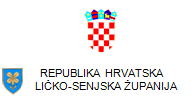 